Все права защищены ©. По вопросам постановки обращайтесь:  +79030568545,        t.me/Ivan240378,  emall: rotonda52@yandex.ru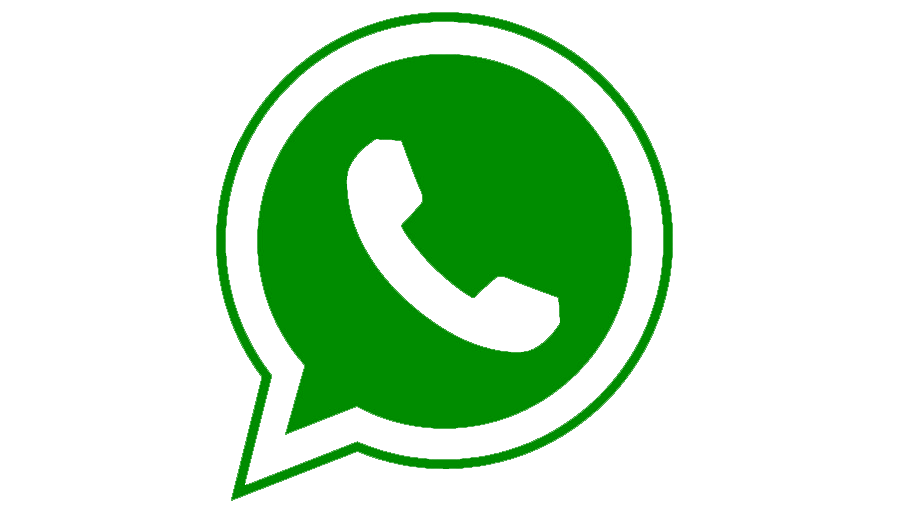 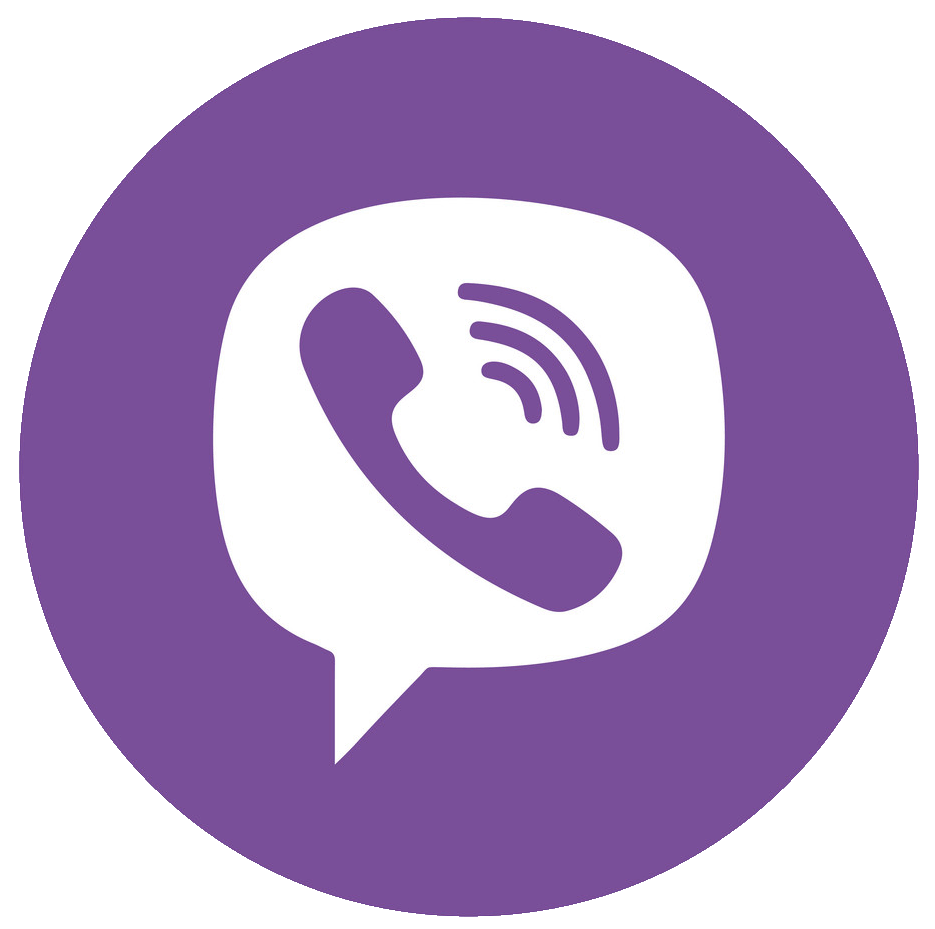 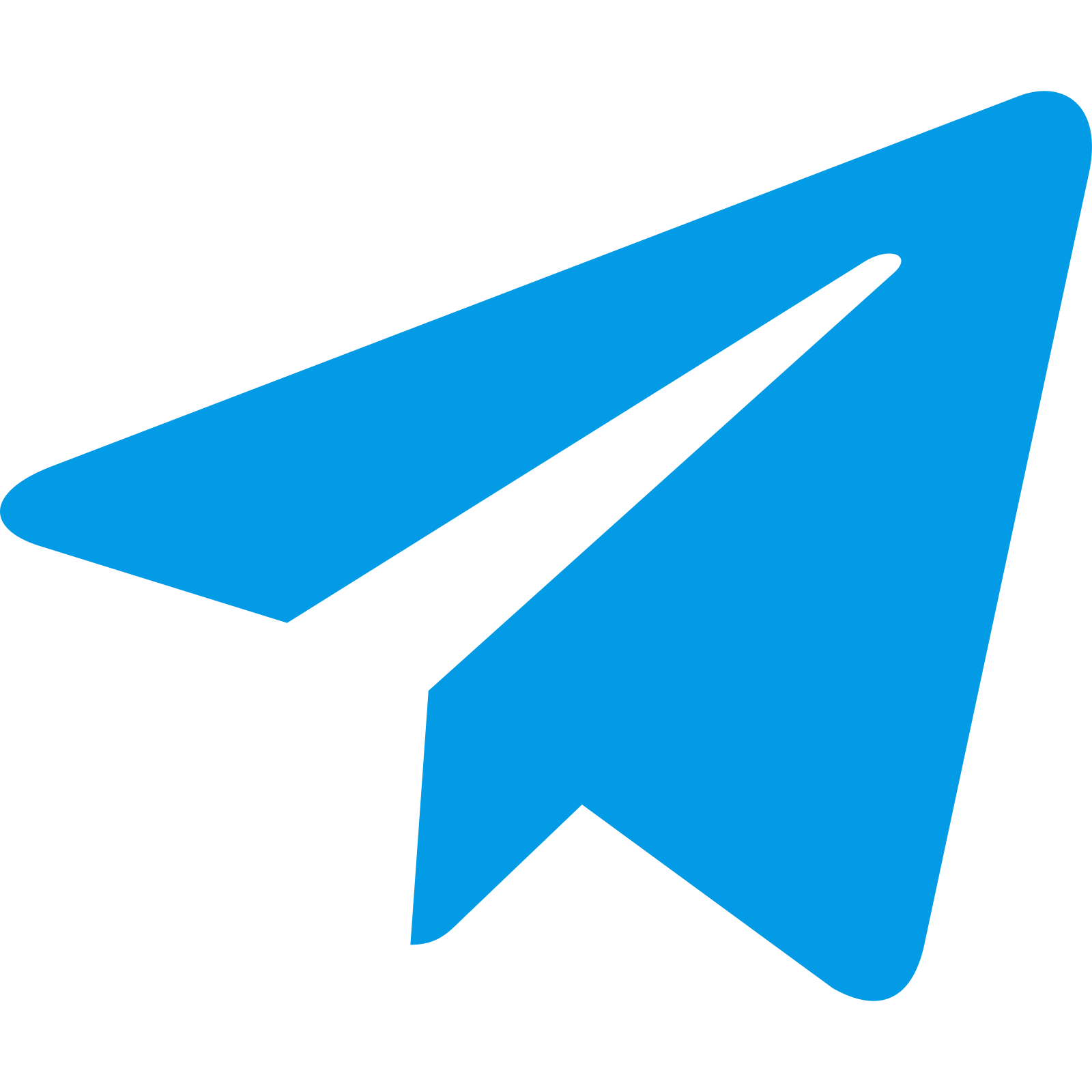 Иван Алифанов"КОГДА АНГЕЛ УСТАНЕТ…"лирическая комедия в двух действияхДЕЙСТВУЮЩИЕ ЛИЦА:ДИМА, ему за 35. Интеллигентный, уравновешенный. Преподаватель истории в университете.  НАДЯ, ей примерно так же. Красивая, эффектная, интеллигентная. Домохозяйка. В прошлом школьный учитель истории.КРИСТИНА, КРИС ей нет и 30, девушка ДИМЫ. Красивая, ухоженная. Стюардесса. СЁМА, около 30 лет.  Высокий, статный. Летчик гражданской авиации. Поклонник КРИСТИНЫЛИКА СОКОЛОВА, около 30, студентка-заочница, симпатичная, активная, позитивная, целеустремленная.ЭД - Ангел-хранитель ДимыЭЛИС - Ангел-хранитель НадиЧастный небольшой, но уютный дом. Гостиная. Отсюда можно выйти на улицу, в спальню и столовую. Интерьер соответствует среднему классу. ДЕЙСТВИЕ ПЕРВОЕНа просцениуме ЭДЭД. Каждому человеку по праву рождения дарован Ангел-хранитель, который следует за своим подопечным всю жизнь - от первого до последнего вздоха. Он изо всех сил хранит хрупкую человеческую жизнь, оберегая от неприятностей, порой, словно за волосы, вытаскивая из самых безнадежных ситуаций. А многие люди продолжают водить машину быстрее, чем умеет летать их Ангел-хранитель. По статистике наибольшее количество отказов от полёта или опозданий на рейс случается на тот самолет, которому суждено разбиться. И это медицинский факт. И все эти опоздания или отказы - это всё мы... Это наша работа, наше предназначение. И если человек слышит голос своего Ангела, то всё хорошо. Только Ангел слышит все истинные мысли и помыслы человека, которые так часто не совпадают со словами. Мы рядом с человеком всю жизнь, и у каждого из нас своя судьба. И, конечно, мы тоже устаем... А когда Ангел устанет... Впрочем, об этом я расскажу много позже.     Появляется ЭЛИСЭЛИС. Пришло время нам встретиться: я - Элис. Ведь наши человеки тоже скоро встретятся.ЭД. Я Эд. И что их сведет?ЭЛИС. Не читал Книгу судеб на сегодня? ЭД. Нет, не люблю её читать. Предпочитаю всё узнавать в реальном времени.ЭЛИС. Это зря. Очень часто она даёт возможность подготовиться.ЭД. Мой человек не доставляет мне особых хлопот. По-крайней мере, теперь.ЭЛИС. Моя тоже не играет с судьбой, но кто предупрежден, тот вооружен.ЭД. Так что их сведет?ЭЛИС. Пережженные пробки.Появляется ДИМА с ноутбуком и бутербродом в руках.. ЭД. А вот и мой человек. Знакомьтесь - Дмитрий, или просто Дима. ДИМА ставит ноутбук на стол, рядом кладет бутерброд. Уходит.ЭД. За всю жизнь он только семь раз заставлял меня серьезно волноваться, один из которых чуть не стоил нам жизни, но тогда я, как ты понимаешь, сумел вытащить его. Дима плавал в море, и вдруг волна на вдохе. Паника! Рукой по волнам! Почти захлебнулся!  Спасатель уснул на берегу. Я еле разбудил его, послав кошмарный сон! Только тогда он проснулся и спас Диму. Входит ДИМА. У него в руках чашка с чаем. В этот момент раздается звонок в дверь. ДИМА ставит чай на стол и идет открывать дверь.ЭЛИС. А вот и мой человек.Входит НАДЯНАДЯ. Здравствуйте.ДИМА. Добрый вечер.НАДЯ. Простите, пожалуйста, за беспокойство, скажите, у вас есть свет?ДИМА. Свет? Какой свет?НАДЯ. Электрический. ДИМА. Ах. Вот оно что...  (делает жест в сторону комнаты) Как видите.НАДЯ. Да, конечно. Простите. Просто у меня нет, вот я и подумала, что... Понимаете, я живу в доме напротив. Мы только вчера переехали. Я сидела, читала, и вдруг свет погас. Стало очень темно, и вот я...ДИМА. Да, я понимаю. (протягивает ей руку) Я - Дмитрий. Можно просто Дима. НАДЯ. (пожимает его руку) Надя. ДИМА. Очень приятно! Проходите, пожалуйста!НАДЯ. Да что вы! Я на минутку. Я просто хотела узнать, в чем причина...ДИМА. (перебивает) А что вы читали?НАДЯ. Что?ДИМА. Вы сказали, что читали, а потом погас свет. Что за книга?НАДЯ. Ну, если вам что-то скажет название "Скотный двор", то...ДИМА. Кто ж не знает это произведение Оруэлла?НАДЯ. О, вы читали?ДИМА. Кто ж его не читал? Могу предположить, что следующим шагом будет "1984"?НАДЯ. Уже прочитала и была под впечатлением! Вы извините, Дима, что я вот так ворвалась к вам вечером...ДИМА. Не стоит извиняться. Я даже рад, что вы ворвались...НАДЯ. Да?ЭД. Ну вот...ЭЛИС. Что?ЭД. Искра...ЭЛИС. Да какая там искра... ЭД. Увидим...ДИМА. С соседями нужно дружить! НАДЯ. О, да, вы правы. Иногда соседи бывают ближе близких родственников. Когда я жила с родителями, у нас были именно такие соседи - как родные люди. ЭЛИС. Похоже, она забыла для чего пришла. Нужно напомнить.ДИМА. Что же мы стоим? Проходите, пожалуйста.НАДЯ. Нет, что вы! Я просто зашла узнать, есть ли у вас свет. Простите, пожалуйста, я пойду. И так, помешала вам... ДИМА. Ну что вы! Вы абсолютно не мешаете!НАДЯ. Дима, а вы не могли бы посмотреть, в чём там дело?ДИМА. Посмотреть?НАДЯ. Ну, вы же мужчина. И, во всяком случае, понимаете в электричестве больше меня.ДИМА. Мне бы вашу уверенность. Что ж, давайте попробуем. НАДЯ. Понимаю, что доставила вам неудобства, но мне больше не к кому обратиться. ДИМА. Какие неудобства? Я ровным счетом ничем не занимался сейчас. Рад буду вам помочь. Я, конечно, не электрик, но посмотреть могу. Идёмте.НАДЯ и ДИМА уходятЭД. Наверное, я зря не посмотрел в Книгу судеб. Был бы как-то более готов.ЭЛИС. Привык, что человек не доставляет хлопот?ЭД. Угадала! Всё у нас было так обыденно, размеренно и спокойно, что я уже думал, что так будет всегда. Нет, конечно, всякие волнения встречаются, но они незначительны и безобидны, как ссоры с Кристиной. Это его подруга.ЭЛИС. Ну, без этого ни один человек не обходится. И чего они всё время выясняют отношения, когда жизнь и без того коротка? И всё время говорят и говорят друг другу обидные слова, причем сами в них не всегда верят...ЭД. Ты заметила?ЭЛИС. Что?ЭД. Люди очень часто говорят одно, а думают совсем другое. Я же слышу и слова, и мысли моего человека!ЭЛИС. О, это да! Часто им просто нельзя говорить друг другу, что они на самом деле думают. Так уж они устроены - эти люди!ЭД. Но ведь Он (показывает пальцем наверх) для чего-то сделал так, чтобы мы слышали мысли своих людей.ЭЛИС. Чтобы лучше, так сказать, понимать их намерения. Что я тебе как новорожденному Ангелу всё объясняю? Ты всё знаешь это не хуже меня!ЭД. Знаю, но каждый раз удивляюсь... ЭЛИС. Кстати, Эд, а тебя не смущает, что твой Дима сейчас пошел к электрическому щиту, а ты здесь со мной болтаешь? А вдруг он...ЭД. (перебивает) Послушай, Элис, никаких "вдруг" быть не может. Он действительно просто посмотрит.ЭЛИС. Что, ты настолько уверен в нем?ЭД. 18 января 2001 года в 20 часов 12 минут и 37 секунд он сунул руку в электрический патрон настольной лампы, в котором не было лампочки. Его знатно тряхануло. Да, это моя недоработка, но что поделать. И в нашей работе случаются огрехи. Слава Всевышнему - тогда обошлось без последствий, но с тех пор Дима ужасно боится электричества. Так что можно сказать, что сейчас он совершил почти подвиг, согласившись посмотреть на электрощит. ЭЛИС. Еще один пример того, что люди говорят одно, а думают другое. Он не захотел в глазах моей Нади выглядеть трусом, хотя боится электричества. Интересно, о чём он думал в тот момент!ЭД. Точно не об электричестве...ЭЛИС. А о чём же?ЭД. Ты правда хочешь знать его мысли?ЭЛИС. Было бы интересно...ЭД. Хорошо. Они возвращаются. ДИМА и НАДЯ возвращаются. У НАДИ в руках мокрый зонт. Она ставит его у входа.ДИМА. Люблю летний дождь. От него становится так свежо... Располагайтесь, пожалуйста.НАДЯ. Ну, вот вы зря, Дима! Мне неудобно! Я бы спокойно осталась дома, почитала бы книжку...ДИМА. Без света? В темноте? НАДЯ. Скажите, а у вас случайно нет свечи?ДИМА. Какой свечи?НАДЯ. Парафиновой. Восковой. Любой. Я бы с удовольствием почитала дома при свете свечки. В этом что-то есть, какой-то флёр романтики...ДИМА. Романтика 19 века. И какая же это романтика, если вы одна? НАДЯ. В детстве я читала "Три мушкетера" с фонариком под одеялом, потому что мама ругалась, что уже поздно, а я не спала. В произведениях Дюма всё пронизано романтикой... Это захватывало! ДИМА. Боюсь, что у меня нет свечей. Но если хотите, я могу приглушить свет, и мы с вами выпьем чаю в полумраке. Вы же не откажетесь от чая?НАДЯ. Не откажусь. Спасибо.ДИМА. Ну, и отлично! ДИМА включает чайник, ставит на столик что-то к чаюНАДЯ. Вы так внимательны... Вы ко всем так относитесь, кто врывается к вам вечером?ДИМА. Поверьте - нет...НАДЯ. Значит, мне повезло. Но почему? ЭД. Потому что ты нравишься мне... Сам не ожидал от себя! ДИМА. Потому что с соседями нужно дружить.НАДЯ. И не поспоришь...ЭЛИС. А ты приятный...ДИМА. Скажите, Надя, а что, вы одна живёте в таком большом и темном доме?НАДЯ. Ну, темный он только сегодня... Нет, не одна. Живу с мужем и детьми. У меня их двое. В смысле, детей...ЭД. Черт! Черт! Черт! Так и знал!ДИМА. Дети - это прекрасно... ЭЛИС. Ангелам не пристало так выражаться!ЭД. Это не я! Это он! Ты же хотела услышать его мысли.ДИМА. А где же супруг? И дети?НАДЯ. Дети у бабушки, а муж... понимаете, у него работа такая, связанная с разъездами. Бизнес. ДИМА. Да, понимаю...ЭД. Ну, почему мне так не везёт?НАДЯ. Ну, а вы? Тоже, я так полагаю, не один живете?ДИМА. Интересно, почему вы сделали такой вывод?ЭЛИС. Потому что такой мужчина априори не может быть один!НАДЯ. Мне так кажется. Не знаю, почему...ДИМА. Я живу с подругой... Можно сказать, гражданский брак.ЭЛИС. Кто бы сомневался!НАДЯ. А где же она? На работе? Так поздно?ДИМА. Она стюардесса. Много летает. График очень скользящий.НАДЯ. Прекрасная профессия. Просто мечта.ДИМА. Мечта... Вам какой чай - черный или зеленый?НАДЯ. Любой. Спасибо. ДИМА. Тогда зеленый...ЭД. Какая же ты всё-таки... притягательная...НАДЯ. Спасибо.ДИМА. Вот, тут есть сушки, печенье... угощайтесь. Быть может, вы хотите кушать? У меня есть! Я сам приготовил! Вы любите плов?ЭЛИС. Охренеть! Он еще и готовит сам!НАДЯ. Спасибо, я не голодна. Чая будет вполне достаточно...ДИМА. Ну и зря! Я приготовил вполне сносную еду!НАДЯ. Не сомневаюсь, но я правда не голодна. Да и вообще, вся эта ситуация... Она какая-то странная...ЭЛИС. Что вообще происходит?ДИМА. Да что уж странного? При всём развитии цивилизации, она иногда заканчивается в отдельно взятом доме. Ничего страшного.НАДЯ. Да я не про это... ЭЛИС. Я про то, что сижу здесь с тобой и уходить не хочу. Это что?ДИМА. А про что?НАДЯ. Мне неудобно, что я обременяю вас своим присутствием в столь поздний час. ЭД. Вот если бы можно было бы сделать так, чтобы ты никогда не ушла...ДИМА. Знаете что? Неудобно спать на потолке! И то, только потому, что одеяло спадает, согласно законам физики. Не говорите ерунды. Мы соседи, а значит должны друг другу помогать.ЭЛИС. Отличная отговорка!НАДЯ. Да, но мы знаем друг друга не более часа...ДИМА. Это совершенно неважно! Знаете, Платон как-то сказал: "Тесная дружба может быть только у сходных меж собой людей” А Платон, как вы знаете, ученик Сократа, и учитель Аристотеля! Платон ерунды не скажет!ЭЛИС. Господи, он ещё и образован! ЭД. А то!НАДЯ. Но как вы прокомментируете ещё одно его высказывание? Это же Платону принадлежат слова: "Любовь - это серьезное психическое заболевание". Что скажете? Согласны?ЭД. Цитирует Платона! Женщина - мечта!ДИМА. Полностью! Полностью согласен с Платоном! И, наверное, это единственное психическое заболевание, которое может отступить самостоятельно. Не всегда, конечно, но такое очень часто случается. Люди выздоравливают безо всяких лекарств. НАДЯ. А не сдается вам, что древнегреческий философ немного противоречит себе говоря, что „Заботясь о счастье других, мы находим своё собственное.“ ДИМА. И в чём противоречие?НАДЯ. Ну, как в чём? Заботиться о счастье другого, это значит любить этого другого. А если любовь это некое безумие, по мысли самого Платона, то разве оно может принести счастье?ЭД. Ничего не понял!ЭЛИС. Я тоже.ДИМА. А я согласен, что это некое безумие. Ну, и вы согласитесь, что когда она приходит, ты хочешь заботиться о том, кого любишь. Мне нравится определение любви по Станиславскому: любовь это желание касаться. Когда мы любим, мы хотим видеть объект нашей любви постоянно, касаться его, обнимать, целовать, делать что-то для него! Даже не что-то, а всё! Разве это не безумие? Ну, по сути, это совершенно чужой человек, который вдруг, внезапно стал для меня всем! Целым миром! Зачем? Почему? Ведь я этого не желал! Это какая-то необъяснимая химия в голове происходит, которая побуждает тебя на безумства! Ещё вчера ты был совершенно свободным человеком, вольной птицей: ты делал, что хотел, шёл куда хотел, ты был полностью независим!  А сегодня появился человек, который занял все твои мысли, он, словно, поселился в твоей голове, и ты не можешь выгнать его. И ты уже не свободен! Всё, конец! Ты раб своей любви!  Тебе плохо без этого человека, тебя ломает!  Но, чёрт возьми, разве это было твоим желанием? Желанием потерять рассудок из-за человека, который, по сути, тебе ещё никто? Нет, конечно! Это безусловно психическое заболевание. ЭЛИС. Только бы не заболеть...ЭД. Только бы не заболеть...НАДЯ. Возможно, вы и правы... Я не думала об этом так глубоко. К тому же я давно замужем и такие мысли вряд ли могли придти мне в голову... Вернее, я хотела сказать, что не думала об этом...ДИМА. Да, это очень сложная тема. И, наверное, не актуальная для нас с вами. ЭД. Только бы не заболеть.ДИМА. Лучше скажите, откуда такие познания о Платоне? Вы цитируете его с такой лёгкостью, словно бы всю жизнь изучали его биографию.НАДЯ. Всё очень просто - я историк по образованию.ДИМА. (удивленно и эмоционально) Да ладно! Да ладно?! НАДЯ. Что такое? Почему такая реакция?ДИМА. Разрешите представиться - доцент кафедры всеобщей истории исторического факультета нашего университета.НАДЯ. Ух ты! Забавно! ДИМА. Вот совпадение так совпадение! А вы где преподаете? В школе?НАДЯ. Нет, я уже давно не работаю в школе. Муж против. Работа отнимала много времени, и на семью его оставалось мало, да и сил тоже. К тому же, работа в школе не самая спокойная работа в мире и требует больших физических, моральных и эмоциональных затрат. Поэтому супруг настоял, чтобы я оставила учительство. Мы переехали сюда из другого города. Здесь больше перспектив... ДИМА. Вот как нас с вами судьба свела! Просто удивительно!НАДЯ. Судьба?ДИМА. (несколько наивно) Ну, а что? Судьба... ЭД. Ну, почему ты замужем?!ЭЛИС. Что вообще происходит? Нужно уйти...НАДЯ. Знаете, Дима, спасибо большое за чай, за уют, за приют, за заботу. Я пойду домой.ДИМА. Но там же темно! НАДЯ. Уже поздно, я просто лягу спать и всё. А завтра утром вызову электрика. ДИМА. Может, еще поболтаем?НАДЯ. В другой раз. Уже действительно поздно... ЭД. Не уходи, пожалуйста! ЭЛИС. Лучше уйти, а то...ДИМА. Я провожу вас.НАДЯ. Не стоит. Дом же рядом. Спасибо вам и спокойной ночи! Приятно было познакомиться и поболтать. Да и вообще... ДИМА. Что, вообще?НАДЯ. Вообще приятно... До свидания, Дима.ДИМА. Спокойной ночи... Спасибо вам...НАДЯ уходит, забыв забрать зонт. ДИМА стоит в растерянности.ЭЛИС. Мне пора. Судя по всему, до завтра!ЭД. Заглянула в Книгу судеб?ЭЛИС. Конечно! ЭЛИС уходит. ДИМА уходит в спальню. ЭД. Ангелы никогда не спят, и по ночам охраняют сон своего человека. Мы стараемся сделать сон глубже, чтобы человек хорошо отдохнул. Но, к сожалению, мы не всесильны. О, я уже слышу всплеск мыслей Димы. Похоже, нам предстоит бессонная ночь... И не одна...ЭД уходитЗТМ.Следующий день. Входит КРИСТИНА. За собой она катит небольшой чемодан. Она в форме стюардессы.КРИС. Дима. Димочка, я дома. Дииима.Входит ДИМАДИМА. Привет, Крис. (она целует его в щеку) Как рейс?КРИСТИНА отвозит чемодан в спальню.КРИС. Нормально. Над Болгарией трясло, а в целом терпимо. Только пассажиры какие-то нервные попались. Представляешь, один уговаривал разрешить покурить в туалете. Я ему говорю: "Это категорически запрещено". А он: "Я форточку открою".  Идиот. В общем, я устала. ДИМА. Понимаю. Когда следующий?КРИС. Завтра. Меня Оксана попросила слетать вместо неё в Стамбул.ДИМА. А разве так можно?КРИС. Мы уже договорились с руководителем полетов. Дим, а ты чего такой грустный? Слушай, а есть что-нибудь покушать? Я так проголодалась.ДИМА. Я приготовил плов.КРИС. Ты комфортный! Поухаживаешь за мной? Я пока переоденусь. ДИМА. Хорошо.КРИСТИНА уходит в спальню. ДИМА накрывает на столКРИС. (из-за кулис) Дим, в субботу у Маринки день рождения. Она нас пригласила в «Какаду». Ты идешь?ДИМА. Крис, нет, наверное. Ну, что я там буду делать? Там же будут одни девчонки.КРИС. Не только. Машкин муж будет, и Ольгин друг. ДИМА. Я их не знаю.КРИС. Познакомишься.ДИМА. Не хочу. Зачем мне с ними знакомиться?КРИС. Как зачем? Они же мои друзья. ДИМА. Да, но не мои. Ты прости, Крис, но у нас совершенно разные интересы.КРИС. (выходит в халате) Но и у нас с тобой разные интересы, но это не мешает нам быть вместе уже два года.ДИМА. Это другое. Приятного аппетита.КРИС. (садится за стол и кушает) Спасибо. Но, знаешь, я часто чувствую себя одиночкой на вечеринках и тусовках. Ты считаешь, это нормально?ДИМА. Не ходи на них. Вкусно?КРИС. Очень. Как это не ходить? Я люблю их. Не всё же время работать. Пока молодые, надо веселиться. ДИМА. Нам уже не по 20 лет.КРИС. И что? Я еще молода. Так, Дим, что происходит? Что с настроением?ДИМА. Всё нормально. КРИС. А ты знаешь, что со мной всё время парни пытаются знакомиться, думая, что я одна?ДИМА. Было бы странно, если бы не пытались... Но ты же знаешь, что им ответить?КРИС. А я не одна?ДИМА. Не понимаю сути вопроса…КРИС. Всё ты понимаешь…ДИМА. Крис, ну что ты начинаешь?КРИС. И вчера в полете тоже один молодой человек активно пытался получить мой номер телефона. Может, мне кольцо на палец надеть?ДИМА. Зачем?КРИС. Ну, типа я замужем.ДИМА. Когда и кого это останавливало?КРИС. Тебе всё равно?ДИМА. Нет, но ты красивая девушка. И вполне естественно, что привлекаешь внимание мужчин. КРИС. Ты не ревнуешь?ДИМА. К кому?КРИС. Вообще.ДИМА. Это глупо. Чай налить?КРИС. Кофе, пожалуйста. Ты считаешь ревность глупостью?ДИМА. Абсолютной.КРИС. Это почему? Вот я, например, иногда тебя ревную. А ты нет?ДИМА. Нет.КРИС. Ты не любишь меня?ДИМА. Это никак не связано. Ну, а какой повод?КРИС. Вот сейчас вообще не поняла.ДИМА. Ты знаешь, что слова «ревность» и «верность» имеют идентичный набор букв, а последовательность разную. КРИС. Так, и что?ДИМА. А то, что ревнуй - не ревнуй, а если человек не захочет хранить верность, то ревность не поможет. КРИС. Типа – свинья везде грязь найдет?ДИМА. Типа.КРИС. Ты хочешь сказать, что если бы я тебе изменила, ты бы не расстроился?ДИМА. Я хочу сказать, что запретами, ревностью, проверками и слежкой не решить проблему. Всё зависит от желания человека. КРИС. Это из серии, что умная жена следит не за мужем, а за собой.ДИМА. В точку!КРИС. Только я тебе не жена… ДИМА. И?КРИС. Что «и»? Ты всё знаешь! На самом деле, я ждала, что ты скажешь "пока". Пока не жена! ДИМА. (ставит перед ней чашку кофе) Пряники будешь?КРИС. Буду. Ты очень деликатно ушел от ответа. С помощью пряников. Спасибо, что без кнута...ДИМА. Крис, мы же взрослые люди... Всему своё время.КРИС. Ок! Я молчу! Так ты пойдешь со мной?ДИМА. Ты пойми, что людям должно быть интересно друг с другом на таких мероприятиях. Ну, о чём мне говорить с твоими подругами? О шоппинге? О Миланской моде? О шмотках? Слушать сплетни?КРИС. (с обидой)  Ты считаешь нас такими ограниченными?ДИМА. Я этого не говорил, но с твоими подругами я общался. Прости, но это не мой круг.КРИС. Может, и я не твой круг?ДИМА. Крис, хватит. КРИС. Что хватит? Что хватит?ДИМА. Пряники вкусные?КРИС. (с обидой) Да! Ты ответь, я тоже не из твоего круга? Ты знаешь, я думала о нас. Буквально вчера, во время болтанки. У нас с тобой тоже какая-то турбулентность. Что нас объединяет? Мы не женаты, детей у нас нет. По сути, мы свободные люди. Готовить, как ты знаешь, я не люблю. Убираемся вместе. Видимся нечасто из-за моей работы. Ты раньше меня упрекал, в том, что я не читаю книг, что я не занимаюсь самообразованием. А что делать, если я не люблю читать? Ну, вот представляешь – не люблю! Такой вот я человек! И да, мне нравятся тусовки и мои девчонки! И мне нравятся темы, которые мы обсуждаем! Это моя жизнь! Мне это интересно! Люблю свою работу, и представляешь – меня всё в жизни устраивает! Не хочу ничего менять! А нас с тобой объединяет любовь! И этого вполне достаточно, чтобы быть вместе! ДИМА. Пей кофе…КРИС. Я пью! Да, я тебя люблю, и мне хорошо с тобой. Мне нравится, что ты такой умный, надежный, образованный. Ты спокойный, ты не выносишь мне мозг! Мне просто комфортно с тобой! Ты чудесно готовишь! Да, у нас разные интересы. И я не считаю, что это плохо, потому что если бы мы были оба историками, мы бы сдохли со скуки! ДИМА. Думаешь?КРИС. Уверена! Вот ты мне раньше говорил, что тебе не нравится моя работа, потому что я мало бываю дома. Но, на самом деле, она тебе не нравится не поэтому.ДИМА. Удиви меня.КРИС. А потому, что ты просто боишься летать! И ты боишься за меня, что я разобьюсь! Но ты, вроде, учёный человек, доверяешь фактам и статистике. Верно?ДИМА. Я знаю, что ты сейчас скажешь! Ты скажешь, что у меня во много раз больше шансов погибнуть по дороге в аэропорт, чем в самолете. Это я всё знаю. И я уже не боюсь летать!КРИС. Потому что не летаешь! ДИМА. Просто поезд мне нравится больше! КРИС. Вот и мне нравится мой образ жизни! Пойми это!ДИМА. Я понимаю. Можно убирать посуду?КРИС. Можно. Дима, вот что тебя не устраивает?ДИМА. Всё устраивает…КРИС. Ты это сказал неубедительно! ДИМА. (старается убедительно) Меня всё устраивает! КРИС. Ты это сказал, чтобы я отстала!ДИМА. Я не знаю, как ещё сказать!КРИС. Что происходит?ДИМА. Ничего. Всё как обычно. КРИС. Я знаю, ты сердишься, что в твой отпуск мы никуда не съездили. Но разве я виновата, что наши отпуска не совпадают?ДИМА. Ничего я не сержусь. Я и так прекрасно отдыхаю. Звонок в дверь. КРИС. Кто это?ДИМА. Не откроем, не узнаем.ДИМА открывает. Входит НАДЯ.НАДЯ. (не замечает КРИСТИНУ) Дима, Бога ради извините, но я забыла у вас свой зонтик. А, вот он. (забирает зонт)КРИСТИНА подходит к нимНАДЯ. Здравствуйте.КРИС. Здрасьте…ДИМА. Крис, это Надя. Соседка из дома напротив.НАДЯ. Очень приятно.КРИС. (ревниво) Мне тоже.НАДЯ. Ладно, я пойду. До свидания.ДИМА. До свидания.НАДЯ уходитКРИС. Не хочешь мне ничего объяснить?ДИМА. Крис, не начинай!КРИС. Не начинать?!ДИМА. Я знаю всё, что ты мне сейчас скажешь! И это всё будет, как в дешевой мелодраме! Давай опустим прелюдии, и перейдем к главному: она забыла здесь свой зонт по причине того, что была здесь вчера вечером!КРИС. Неожиданно! Продолжай!ДИМА. Это то, о чём ты говорила? Это ревность?КРИС. Чёрт возьми, тебя это, удивляет? ДИМА. Вчера вечером в её доме пропал свет, ну, электричество кончилось, и она пришла сюда за помощью...КРИС. (перебивает) А ты у нас уже электрик? Насколько я помню, ты боишься лампочку поменять! Сто раз спросишь, выключен ли свет! ДИМА. Но она-то об этом не знала! И пришла узнать, есть ли у нас свет, потому что в их доме его не было!КРИС. Она замужем?ДИМА. Да, и у неё двое детей!КРИС. Ах, вот оно что!ДИМА. Что опять не так?!КРИС. Ну, если ты успел узнать подробности её семейной жизни, значит, она была здесь не пять минут!ДИМА. Да, я предложил ей побыть у нас! И что такого?!КРИС. А у нас здесь гостиница? Приют? И давно в нас проснулась сердобольная старушка? Почему ты совершил этот акт милосердия? Она же не пятилетний ребенок, а взрослая женщина! ДИМА. Что, я не человек что ли? Попробовала бы ты посидеть в темном большом доме одна! К тому же, с соседями надо дружить! КРИС. Дружелюбный какой!ДИМА. Крис, перестань! КРИС. Интересно, ты бы с таким же упоением и рвением пригласил в это царство света и тепла соседку, если бы ей было лет 70?ДИМА. Всё зависит от человека!КРИС. Ну да, охотно верю! А что, ты уже успел узнать, какой она человек, эта соседка?! Странно, что она забыла здесь только зонтик! Или не только? Может, мне кровать внимательно осмотреть? Вдруг там что-то интересное забыто?ДИМА. Как же это всё глупо! (идет на выход) КРИС. Глупо?! Это глупо?!ДИМА. Очень!КРИС. Ах, вот оно что! Может, и я глупая?!ДИМА. Может быть! ДИМА уходит в спальнюКРИС. Ну, спасибо!ЗТМПоявляется ЭДЭД. Ночка выдалась беспокойной. Они долго ссорились, а на утро Кристина улетела в Стамбул. Послушав мысли Димы, я понял, что он не очень-то опечален этой ссорой, и это меня крайне удивило. Казалось, он был даже рад, что Кристина улетела, чтобы побыть наедине со своими мыслями. Я видел Ангела Кристины - он заглянул в Книгу судеб и был абсолютно спокоен за этот полет. Он полон сил и внимания. Когда Ангелы устают, они могут не успеть заглянуть в Книгу судеб... Появляется ДИМА. Он накрывает чайный стол.Сегодня Дима пригласил Надю на чай, и та, как ни странно, согласилась. Встреча была назначена на 11 утра. Стрелки часов вплотную подобрались к заветной цифре, и вот Диме показалось, что на крыльце слышны шаги. Он напряг сильно слух, чтобы услышать их… И вот звонок в дверь! О, она даже раньше на 10 минут! Дима в волнении поправляет свой гардероб и идет открывать дверь! Почему-то его сильно взволновала эта встреча! Он открывает дверь и входит…Входит ЛИКА с большим пакетом в руках. ЭД уходитДИМА. Соколова?! ЛИКА. Хорошо, что вы меня узнали, Дмитрий Николаевич! ДИМА. Я не страдаю деменцией! Почему я не должен вас узнать?ЛИКА. Потому что заочников обычно не запоминают! ДИМА. С памятью у меня всё в порядке! Что вы здесь делаете?!ЛИКА. Я пришла к вам! ДИМА. Серьёзно? Вообще-то, я это вижу! Что вам нужно, Соколова?ЛИКА. Поставьте мне зачёт, пожалуйста!ДИМА. И для вы этого явились ко мне домой?ЛИКА. Вы не оставили мне выбора!ДИМА. Я? Ну, знаете, Соколова, это уже слишком!ЛИКА. Меня зовут Лика!ДИМА. Лика, уходите, пожалуйста! ЛИКА. Не уйду! ДИМА. Ну, что, мне силой вас выгонять?ЛИКА. Попробуйте! Я умею драться! ДИМА. Я сейчас вызову полицию!ЛИКА. Вызывайте!ДИМА. Хорошо! ЛИКА. Я им скажу, что вы меня затащили к себе домой и хотели изнасиловать! ДИМА. Что?!ЛИКА. Шучу, конечно! Ну, Дмитрий Николаевич, ну, пожалуйста!ДИМА. Уходите!ЛИКА. Не уйду, пока вы не поставите мне зачёт!ДИМА. Я не поставлю вам зачёт, пока вы не сдадите его!ЛИКА. Я готова! ДИМА. Прекрасно! Приходите через две недели, а сейчас я в отпуске!ЛИКА. Вы же прекрасно понимаете, что через две недели меня отчислят! Это мой последний шанс!ДИМА. Почему же вы раньше не учили?ЛИКА. Я готова сейчас сдать!ДИМА. Вы издеваетесь, Лика?ЛИКА. Нет, я просто хочу получить зачёт! Зачётка у меня с собой! ДИМА. Наглость – второе счастье…ЛИКА. Наглость тут не причём… Это отчаянье! ДИМА. С каких это пор у вас появилось такое рвение к учебе? Раньше я его не замечал! ЛИКА. Я его тщательно скрывала! ДИМА. Насколько я знаю, у вас полно хвостов по другим предметам.ЛИКА. Я всё исправила! Осталась только ваша грёбанная история! ДИМА. Что?!ЛИКА. Что, я это вслух сказала?!ДИМА. Вообще-то, да!ЛИКА. Я хотела сказать, что осталась только прекрасная история!ДИМА. Да, вот именно так я и понял! Послушайте, Соколова Лика, у меня сейчас важная встреча, и вы здесь очень неуместны!ЛИКА. (дьявольски улыбаясь) Зря вы это сказали!ДИМА. Почему? ЛИКА. А с кем у вас встреча?ДИМА. Вы забываетесь! ЛИКА. Значит, с женщиной! А у вас есть жена?ДИМА. К чему эти вопросы?ЛИКА. Что-то мне жарко стало… Может, раздеться?ДИМА. Вы что творите?!ЛИКА. Я просто хочу получить зачёт!ДИМА. Ну, хорошо, чёрт возьми!  ЛИКА. (протягивает зачетку) Вот зачётка!ДИМА. Ага! Щаз! Сначала вы мне его сдадите! И давайте так, чтобы всё было честно: отвечаете на мой очень простой вопрос, я ставлю вам зачёт. Нет – вы немедленно уходите из моего дома!ЛИКА. Вы жестокий!ДИМА. Я справедливый!ЛИКА. Хорошо! Я готова!ДИМА. Даёте слово?ЛИКА. Даю!ДИМА. Хорошо! Я не собираюсь вас заваливать! Возьмем самое элементарное. Ну, скажем, раздел «Личность в истории. Персоналии». ЛИКА. Слушаю!ДИМА. Вопрос – проще не бывает! Расскажите, кто такой Столыпин! Заметьте, это даже не университетский курс! Это школьная программа! ЛИКА. Я давно закончила школу! ДИМА. Итак, ваш ответ, Соколова! Кто такой Столыпин и чем он знаменит?ЛИКА. Так, хорошо, сейчас вспомню. Его звали Петя?ДИМА. Какой он вам Петя?! Он Пётр Аркадьевич! ЛИКА. Правильно! Ну, а я что сказала? Разве я сказала Гриша? Или Серёжа? Петя значит Пётр!ДИМА. Допустим! И чем он знаменит?ЛИКА. Он был большим человеком. Много сделал для страны.ДИМА. Для какой?ЛИКА. Что значит «для какой»? Для нашей, раз он Петя! То есть, Пётр.ДИМА. Для какой для нашей?ЛИКА. Вы меня пугаете, Дмитрий Николаевич! Вы не знаете, в какой стране мы живём?ДИМА. Так, всё, Лика Соколова! Это незачет! ЛИКА. Да почему?! Что я не так сказала? Он же был русским, правильно?ДИМА. Правильно.ЛИКА. Значит, он много сделал для Руси! ДИМА. Что?! Для какой Руси?! Киевской?ЛИКА. Почему для Киевской? Для русской.ДИМА. Для русской Руси?!ЛИКА. Я имела в виду, для России! ДИМА. Соколова, покиньте мой дом! ЛИКА. (встает на колени) Ну, пожалуйста! ДИМА. Нет! Входит НАДЯДИМА. Надя!НАДЯ. Извините, у вас было открыто…ДИМА. Здравствуйте. Так, Соколова, немедленно встаньте и также немедленно покиньте мой дом! ЛИКА. (Наде, вставая) Зря вы пришли к этому жестокому и бессердечному человеку. Вы ничего от него не добьётесь! НАДЯ. Что, простите?ДИМА. Что вы несёте, Соколова?!ЛИКА. (Наде) Меня зовут Лика, а он никак не может этого запомнить!ДИМА. Лика! Идите домой! Или куда там вам надо! В общем, идите!НАДЯ. Наверное, я не вовремя. Пожалуй, пойду!ДИМА. Нет, Надя, вы не уходите! (Лике) А вы уходите!ЛИКА. (Наде) Вы тоже заочница?НАДЯ. Нет, я не студентка. Разве по мне не видно?ЛИКА. Вы его любовница?!НАДЯ. Что вы! Нет, конечно!ДИМА. Соколова, вы имейте совесть хоть немного! Что вы несёте?!ЛИКА. А что такого? Как будто не существует на свете любовниц! (Наде) Но вы и не жена, это явно. ДИМА. Надя, вы простите, ради Бога! Это Соколова – студентка-заочница, которая не училась нормально, а теперь требует, чтобы я поставил ей зачёт! И вот даже пришла сюда! Представляете степень наглости?ЛИКА. (притворно) Вы знаете, мне очень неудобно, что я вам мешаю…ДИМА. (скептически) Ой, что это с вами, Соколова? Неужто совесть воскресла?!ЛИКА. Поэтому я оставлю этот пакетик и удалюсь с зачётом в зачётке. О, какой каламбур получился – зачёт в зачётке!ДИМА. Это называется тавтология! ЛИКА. Мне пофиг, как это называется. Дмитрий Николаевич, поставьте, пожалуйста, свою закорючку, и предавайтесь любовным утехам сколько влезет! В смысле, сколько сможете. Ну, Надя же ждёт!НАДЯ. Я, пожалуй, пойду. Зайду в другой раз! ДИМА. Надя, стойте! Соколова, я вас сейчас ударю! ЛИКА. А тогда поставите зачёт?ДИМА. Надя, ну, простите, я сейчас разберусь! Так, Соколова, что это за пакет?ЛИКА. Там всякие вкусности! Вам понравится!ДИМА. Подождите, то есть вы сейчас мне предлагаете взятку?!ЛИКА. Какая же это взятка? Это всего лишь благодарность!ДИМА. При свидетелях?!ЛИКА. Да какие свидетели? Она же своя! ДИМА. Убирайтесь к чертовой матери! И пакет ваш заберите!ЛИКА. Ну, нет у меня денег! Нет!ДИМА. Вы мне еще и деньги хотели предложить?ЛИКА. Нет, а что мне вам себя предлагать? Я-то могу, но вот вы…ДИМА. Я вас сейчас убью! ЛИКА. Сядете! От восьми до пятнадцати. Но вам дадут не меньше пятнашки сто пудово!ДИМА. Это почему?!ЛИКА. Вы же меня убьете с особой жестокостью!ДИМА. Убирайтесь! ДИМА пытается выгнать ЛИКУ.ЛИКА. Стойте! Стойте!ДИМА. Чего?ЛИКА. Скажите, вы любили когда-нибудь?ДИМА. Не ваше дело! ЛИКА. Ответьте! И тогда я уйду!ДИМА. Точно?ЛИКА. Да.ДИМА. Предположим! Уходите!ЛИКА. Тогда вы должны поставить мне зачет! ДИМА. Где связь? (Наде) Надя, простите, пожалуйста! Я сейчас обязательно разберусь с этой проблемой! Соколова, вы обещали уйти!ЛИКА. Я соврала. Потому что, если меня отчислят из университета, я потеряю работу! Понимаете? А если я потеряю работу, то…ДИМА. (нетерпеливо) То?ЛИКА. Понимаете, я влюбилась! Очень сильно! Понимаете? Хотя, куда вам понять? Вы в принципе не знаете, что люди любят друг друга! Потому что вы чёрствый!ДИМА. Ну, конечно, я виноват, что вы не знаете мой предмет!ЛИКА. Он меня меняет, мой Ромка! Я становлюсь лучше, чище! Я уже исправила все предметы, кроме истории! Ну, не успела, поймите же! Но в следующем семестре я обязательно всё выучу! Да поймите же вы, бессердечный человек, если меня выгонят с работы, а меня выгонят, если я не буду учиться на заочке, так вот, из-за вас я потеряю не только заработок, но и возможность видеть Его, говорить с ним, хоть как-то прикасаться к нему, к моему Ромке! ДИМА. А что, вам нельзя видеться с ним вне работы?ЛИКА. Нельзя! ДИМА. Это почему?ЛИКА. Потому что он не знает, что я люблю его! А пока я работаю, у меня есть шанс быть с ним! Но работаю я ровно до того момента, пока учусь! Улавливаете всю трагичность момента?ДИМА. В любом случае, это не повод, чтобы…НАДЯ. (перебивает) Дмитрий Николаевич, может, вы дадите нам с Ликой пару тройку дней на подготовку к зачёту?ДИМА. Что?ЛИКА. Нам?!НАДЯ. Я помогу вам! Ради вас и вашего Ромки!ЛИКА. Поможете договориться с ним? (указывая на ДИМУ)НАДЯ. Нет, я помогу вам подготовиться к зачету. ЛИКА. О, нет! Это не сработает! Мне в жизни не выучить всё это! НАДЯ. Не беспокойтесь, я знаю, о чём говорю! Идёмте со мной, я живу в доме напротив! НАДЯ и ЛИКА идут к выходу, входит ЭДДИМА. Надя, а как же чай?НАДЯ. В другой раз! НАДЯ и ЛИКА уходятДИМА. Ну, Сссссоколова! Попили чай! ЭД. (озвучивает мысли ДИМЫ) Что это? Неужели это то самое? Та самая болезнь, которая нечаянно нагрянет, когда её совсем не ждешь? Да нет! Не может быть! Чушь! Абсурд! Просто понравилась девушка… Просто понравилась и всё! Ничего особенного! Это пройдет! Таких же тысячи! Даже миллионы! И ничего в ней особенного нет! Тем более, она замужем! И у неё дети! С этим что делать? Как что делать? Это не моё дело! Она мне неинтересна. Ну да, поболтали. С ней приятно болтать. Да, она милая, симпатичная… Так, стоп! Она как тысячи! Даже как миллионы! Надо выкинуть эту чушь из головы! У меня Кристина! Она хочет замуж, она любит меня! Она любит меня? Ну, конечно, любит! Иначе, зачем бы она была со мной? Я же не богат, не знаменит, не талантлив. Остается только любовь. Чёрт бы побрал эту любовь…ДИМА уходит. Входит ЭЛИСЭЛИС.  Недавно у нас в небесной канцелярии проходил симпозиум на тему «Люди и их стремления к самоликвидации». Старший Ангел привел удивительную статистику, согласно которой очень много несчастных случаев среди молодых людей начинаются со слов «Смотри, как я могу», а еще больше - со слов «Фигня, смотри, как надо». ЭД. Справедливости ради нужно отметить, что девушки ничуть не уступают. Не зря же в голове какого-то поэта родилось такая эпиграмма:У всех у бед одно начало,Сидела девушка, скучала!ЭЛИС. А мы же не Бог! Мы не можем угадать, что будет в тот или иной момент. Всевышний наградил человека разумом, чтобы тот мог просчитать последствия своих действий!ЭД. Но, видимо, эта награда многим не досталась. И как Ангелы не стараются, они бессильны. ЭЛИС. Вот животные – они же нападают только когда голодны, а некоторые люди…ЭД. Некоторые люди изгоняют своих Ангелов, и остаются совершенно без защиты… ЭЛИС. Иногда им удается прожить несколько лет или даже десятилетий…ЭД. А иногда несколько минут…ЭЛИС. А бывает, что люди теряют Ангела в 25, и фактически умирают, но их хоронят только в 70… ЭД. И часто они проживают до самой старости в серости бытия и разума, причем могут быть достаточно обеспеченны материально, но… ЭЛИС. И этих «но» великое множество… ЭД. Между тем, мысли Димы были спутаны, нападали друг на друга, перемешивались и образовывали нестройный хоровод…Выходит ДИМАЭД. (озвучивает мысли ДИМЫ) И что теперь? И как теперь? Надо продлить страховку. Так, я холодильник закрыл?ДИМА делает несколько шагов в сторону столовойЭД. (озвучивает мысли ДИМЫ) Закрыл! Зачёт ей поставьте просто так! Ну, вообще обнаглела! Интересно, Надя согласится встретиться? А зачем? - Зачем? – спросит она! И что я скажу? Тянет? Бред! Может, переехать отсюда?Входит НАДЯ, ДИМА её не замечает, погруженный в свои мыслиЭД. (озвучивает мысли ДИМЫ)  Тоже бред! Всё бред! Я же сегодня не ел. Так, это уже клиника! Я открыл холодильник, тупо посмотрел в него, даже не видя содержимого, и закрыл. Всё. Этот Дима сломался! Несите другого! НАДЯ. Дима, простите…ДИМА. (вздрагивая от неожиданности) А? Надя?!НАДЯ. Удивлены?ДИМА. Да, не ожидал. Я думал, вы никогда не придёте… Проходите, располагайтесь.НАДЯ. А можно на «ты»? Мы же примерно ровесники.ДИМА. Конечно.НАДЯ. Я пришла по делу. ДИМА. По делу?НАДЯ. Да.ДИМА. Жаль…НАДЯ. Почему?ЭД. Ну, как будто ты не понимаешь, почему!ЭЛИС. Конечно, понимаю…ДИМА. Потому что мне бы хотелось, чтобы ты…ЭД. Господи, ну как ты не понимаешь…НАДЯ. Что?ЭЛИС. Ну, давай, скажи это!ДИМА. Мне было бы приятно, если бы ты… НАДЯ. Если бы я что?ЭД. Если бы ты переехала ко мне прямо сейчас… ДИМА. Если бы ты пришла просто так. Просто пришла…ЭЛИС. А я просто нашла повод прийти… НАДЯ. Понимаешь, мы с Ликой готовимся к зачёту, и…ДИМА. (перебивает) Да поставлю я ей этот зачёт…ЭД. Плевать мне на Лику и на её зачёт!ДИМА. Когда вы ушли, я вдруг задумался, а зачем я рву свое сердце? Ну, если ей не нужна история, пусть и дальше живет во тьме… Так что, передай ей, пусть приносит зачётку.НАДЯ. Нет, ни в коем случае! Она всё сдаст. Неужели ты подумал, что я пришла сюда, чтобы просить тебя поставить ей зачет просто так?!ДИМА. Она поняла, что я не смогу тебе отказать…ЭЛИС. Это я знаю, но благодаря Лике у меня есть повод прийти…НАДЯ. Это не педагогично! Ты должен бороться за знания своих учеников!ДИМА. Да никому я ничего не должен! Надя, они взрослые люди, и вольны выбирать свой жизненный путь! И пока у них есть возможность решать, пусть они и решают! Потому что когда-нибудь они столкнуться с ситуацией, когда очень захочется эту самую ситуацию изменить, а они будут бессильны…ЭД. Как и я сейчас бессилен…ЭЛИС. Я бы с радостью её изменила, но…НАДЯ. И всё же, я не согласна с тобой. Я пришла, чтобы ты написал мне список тем для зачета. У Лики ничего нет…ДИМА. Кто бы сомневался… Впрочем, ты могла бы мне позвонить, и я бы продиктовал…НАДЯ. Могла бы, но я захотела прийти…ЭЛИС. Господи, я это вслух сказала?!ДИМА. Захотела прийти ко мне?ЭД. Ничего себе…НАДЯ. (как бы оправдываясь) По телефону можно что-то недопонять… Так ты напишешь список?ДИМА. Ты торопишься?НАДЯ. В общем-то нет. ДИМА. Тогда я поставлю чайник.НАДЯ. Встреча с Ликой у нас через два часа, но неплохо было бы мне освежить в памяти темы…ДИМА. Слушай, Надюша, я действительно поставлю ей зачет. Не хватало ещё, чтобы ты из-за этой лентяйки тратила своё время.НАДЯ. Она не лентяйка… она просто очень эмоциональный человек. И видно, что влюбилась всерьёз. Надо ей помочь. Она мне рассказала, что тот молодой человек даёт ей стимул к развитию. Она хочет быть лучше, и что-то делает для этого. Любовь – это прекрасно! ДИМА. Прекрасно, но ведь молодой человек даже не догадывается о светлых чувствах этой особы. НАДЯ. Не всё сразу. Мне кажется, она готовится в один момент предстать перед ним в образе прекрасного лебедя.ДИМА. Не каждому гадкому утенку это суждено…НАДЯ. Ну, какой же она гадкий утенок? Очень симпатичная девушка… А то, что она не любит историю, ну это дело вкуса. Я тоже много, чего не люблю, и разве можно на основе этого делать выводы о моей личности?ДИМА. Например, что ты не любишь? (накрывает на стол и наливает чай)НАДЯ. Много чего. Иногда, сама себе удивляюсь... Потому что, кажется, что не люблю гораздо больше, чем люблю. Но когда приведу мысли в порядок, то всё становится на свои места...ЭЛИС. Ещё он подумает, что я злая.ДИМА. Ну, всё же? Например? Вот я, например, не люблю голую правду! НАДЯ. Это как?ДИМА. Ну, вот знаешь, есть псевдопринципиальные люди, которые считают своим долгом сказать тебе всё, что у них на уме прикрываясь тем, что "это же правда"! ЭД. Идиоты!НАДЯ. Не понимаю...ЭЛИС. Теперь он подумает, что я глупая...ДИМА. И лезут тебе под кожу со своей никому не нужной правдой! Ну, например, "ты сегодня выглядишь не очень, усталый, небритый... С женой поругался?" Ну, какое твоё собачье дело, с кем я поругался или как я выгляжу? Я тебя спрашивал об этом? Нет! Вот и не надо лезть ко мне со своими умозаключениями!  Вот эту беспардонность я и называю голой правдой.НАДЯ. Это просто бестактность... А я не люблю, когда врут. Прям тошнит от вранья... А ещё сплетни, пересуды, разговоры и обсуждения других. На прежней работе был такой коллектив, что не приведи Господь! Обсуждали всех и вся! Просто святая инквизиция! А сами не то, что не святые, а пробы негде ставить...ДИМА. Ну, правильно: все восхищаются тургеневскими девушками, но предпочитают жениться на совсем других. Это общество погрязло в лицемерии, ханжестве и лжи...  ЭД. Что-то я перегибаю...ДИМА. Впрочем, что-то мы сгущаем краски! Давай лучше наоборот - поговорим о том, что нравится, о том, что любим! НАДЯ. Начинай!ДИМА. Я? Ну, хорошо... Я люблю...ЭД. Тебя я люблю...ДИМА. Как ты - люблю читать. Причем, гораздо больше, чем смотреть фильмы. Знаешь, почему?НАДЯ. Быть может, потому что ты сам строишь картинку, а не смотришь уже предложенную?ДИМА. Ты читаешь мои мысли?НАДЯ. Нет, просто я тоже люблю читать. И мне нравится рисовать сюжет у себя в голове. И, Боже, какое наступает разочарование, когда посмотришь экранизацию прочитанной тобой книги! ДИМА. Но не потому, что снято плохо, а потому что ты уже придумал эту картинку совсем другой! НАДЯ. И главные герои выглядят не так, как в фильме! И твоя версия тебе нравится гораздо больше! ЭД. Девочка, как же мы с тобой совпадаем...ЭЛИС. Почему мы не встретились раньше...ДИМА. Ещё чаю? А ты и этот не выпила.НАДЯ. Ты тоже.ДИМА. Я поставлю чайник. Давай я вылью этот чай.НАДЯ. Да зачем?ДИМА. Он холодный!  ДИМА уходит выливать чай и сразу возвращаетсяДИМА. А какая твоя любимая книга?НАДЯ. Если я скажу, ты назовешь меня старомодной.ДИМА. (с иронией) Неужели "Откуда есть пошла земля русская"?НАДЯ. Ну, не до такой степени. Я люблю Ильфа и Петрова.ДИМА. Ты серьезно?!ЭД. Так не бывает, чёрт возьми! НАДЯ. Вполне себе серьёзно. Я нахожу их  творчество актуальным и сейчас... Что тебя так удивило?ДИМА. Это моя настольная книга...НАДЯ. "12 стульев"?ДИМА. И "Золотой телёнок". Знаю почти наизусть.НАДЯ. Я не наизусть, но перечитывала много раз. ДИМА. А Булгаков?НАДЯ. "Роковые яйца".ДИМА. "Зойкина квартира"НАДЯ. "Собачье сердце"ДИМА. "Белая гвардия"ВМЕСТЕ. "Мастер и Маргарита"НАДЯ. Чайник вскипел...ЭД. Я тоже...ЭЛИС. Когда в последний раз мне было так интересно...ДИМА наливает чайДИМА. Я год назад прочитал Сэлинджера...НАДЯ. "Над пропастью во ржи"?ДИМА. Ага. Читала?НАДЯ. Конечно.ДИМА. Я был под впечатлением... Только впечатление было очень странным: с одной стороны в романе много неприкрытого, а с другой стороны написано-то гениально... Но какое-то гнетущее впечатление он оставил после себя. И самое поразительное, что экземпляр этой книги был при себе у убийцы Джона Леннона в тот момент, когда его задержали...НАДЯ. Потрясающе! Я вспомнила!ДИМА. Что?НАДЯ. Не всегда экранизация хуже книги! Вот, например, "Пролетая над гнездом кукушки" практически полностью совпала с моим воображением! Ну, и Николсон, конечно, красавчик!ДИМА. Как и мы...НАДЯ. Что "как и мы"?ДИМА. Мы совпали...ЭЛИС. Более чем...НАДЯ. В каком смысле?ЭД. В том самом...ДИМА. Во всех... Признаюсь, у меня уже очень давно не было столь интересного дискуса... А может и никогда...НАДЯ. Ну, не преувеличивай... ЭД. Ни грамма...ЭЛИС. Ааааааа!ДИМА. Даже, может быть, никогда не было такого, чтобы настолько человек меня подхватывал...ЭЛИС. Замолчи...ЭД. Сказать - не сказать?ДИМА. Знаешь, я очень не хочу...ЭД. О, Боже!НАДЯ. Чего?ДИМА. Чтобы ты...ЭЛИС. Спокойно! Ты всё себе придумала!НАДЯ. Чтобы я что?ЭД. Что ты как мальчишка?ДИМА. Понимаешь, Надя, мы знакомы недавно, но...НАДЯ. Да, очень недавно...ЭД. Да соберись ты! ДИМА. Я не знаю почему, но очень не хочу...НАДЯ. Чтобы люди были злыми?ЭЛИС. Господи, что ты несешь?!ДИМА. И это тоже, конечно, но сейчас я...ЭД. Давай же! ДИМА. Я не хочу, чтобы ты... уходила...НАДЯ. Почему?ЭЛИС. Вот дура! НАДЯ. То есть, я хотела сказать, это очень странно, но мне тоже не хочется уходить...ДИМА. Правда?НАДЯ. Потому что ты очень интересный собеседник...ДИМА. И только?НАДЯ. Какой Толька? А, прости. Не поняла. Нет, конечно, не только. Ты ещё и... ЭЛИС. Господи, остановись!НАДЯ. Ты хороший... человек и собеседник. Но мне пора...ДИМА. Ты же не любишь вранье...НАДЯ. Не люблю...ДИМА. Но мы же сейчас врём друг другу... Мы же друг другу очень...НАДЯ. (перебивает) Ложь во спасение не считается! ДИМА. Кого же мы спасаем?НАДЯ. Кого? Наших близких... и себя... Пока.ДИМА. Ты придешь ещё?НАДЯ. Наверное, лучше мне не приходить. И нам лучше не видеться...ДИМА. Почему?!ЭЛИС. Как будто ты не знаешь, почему!ЭД. Да!НАДЯ. Чтобы не врать... Ни себе, и никому... До свидания, Дима...ДИМА. Но это неправильно! НАДЯ. Как раз это правильно...НАДЯ и ЭЛИС уходят. ДИМА уходит спустя некоторое время.ЭД. А бывают такие моменты, когда Ангелы абсолютно бессильны, хотя очень хотят помочь своему человеку, и чувствуют его боль... Нам нужно отдохнуть... Да и вам тоже!КОНЕЦ ПЕРВОГО ДЕЙСТВИЯВТОРОЕ ДЕЙСТВИЕНа сцене ЭД.ЭД. Совершенно незаметно пролетела неделя. И всё это время Дима и Надя не виделись, а только переписывались в соцсетях. И переписки эти были похожи на упоение! Они, словно не могли наговориться друг с другом! Им очень интересно и понятно это общение, эти разговоры обо всём на свете. Это схоже наркотику: если не поболтать, то наступает ломка... Но вместе с тем оба гнали мысль, что между ними происходит нечто большее, чем просто взаимная симпатия...Входит ДИМА. Он собирается завтракать. ЭД. А среду из рейса вернулась Кристина. И они опять поссорились. Что они там не поделили - я даже не стал вникать. Их ссоры стали слишком часты, и я уже забыл, с чего всё началось. В пятницу она улетела опять. И должна вернуться толи сегодня, толи завтра, а может, на следующей неделе. И вот... слышите? Звонок в дверь! Звонок в дверьЭД. Дима очень ждал, что придет Надя, хотя понимал, что это почти невозможно, но в глубине души очень надеялся! И вот звонок! А вдруг это она? А может, и Кристина! Ведь он совершенно не помнит, когда она должна вернуться! С каким настроением открыть дверь? Ну, же! Открывай!ДИМА открывает дверь. Входит ЛИКА.ДИМА. А, Соколова, это вы...ЛИКА. Это я. И меня зовут Лика.ДИМА. Я это помню. Вам зачёт?ЛИКА. Да.ДИМА. Давайте зачётку.ЛИКА. Я готова сдать зачёт.ДИМА. Что? Не смешите меня. Давайте зачётку и скорее уходите отсюда!ЛИКА. Почему вы так со мной? Что я вам плохого сделала?!ДИМА. Что?! Вы спрашиваете меня, что вы мне плохого сделали? Да, в общем-то, ничего! Потому что если даже я вам и попытаюсь что-то объяснить, вы всё равно не поймете! ЛИКА. Так, значит я ещё, по-вашему, дура... А вы попробуйте!ДИМА. Давайте зачётку! ЛИКА. Я готова сдать зачёт! Задавайте ваши вопросы! ДИМА. Вопросы? К вам у меня только один вопрос: откуда вы такие беретёсь? ЛИКА. Какие "такие"?ДИМА. Вот такие как вы, Лика! Наглые, беспардонные и беспринципные, которые считают себя в праве уже во второй раз врываться в дом к чужому человеку и качать тут свои очень эфемерные права? Требовать, чтобы этот человек бросил все свои дела, наплевал на самого себя, и занимался вашим вопросом! У вас всего две сессии в год, и вы не можете подготовиться, выучить то, что обязаны выучить! Вместо этого вы решили брать наглостью, нахрапом, взятками! Под личиной безответной любви к некоему Ромке, вы прячете своё невежество и откровенную лень! Что вам стоило подготовиться к зачёту, ну хотя бы, самую малость? Такие как вы, Лика, всегда объезжают пробки по обочинам, потому что считают себя выше других! В кинотеатрах громко жрут попкорн, чавкают и смеются во весь голос невпопад. И везде они лезут без очереди! Строят карьеру - идут по головам! А если необходимо, то и по трупам! Таким, как вы плевать на остальных людей! И вам было плевать, что я делал в тот момент, когда вы ворвались ко мне? О чём я думал! О чём переживал! А может, мне было очень плохо? Вы же ни на секунду не задумались об этом, потому что у вас была цель! Ваша цель!  Скажите, у вас совесть хоть немного есть?ЛИКА. Есть!ДИМА. А почему не пользуетесь?ЛИКА. Сейчас должно было быть смешно?ДИМА. Скорее, наоборот! Вы дадите зачётку или нет?ЛИКА. Нет... ДИМА. Ну, как хотите. Не смею задерживать...ЛИКА. Вам плохо?ДИМА. О, вы увидели перед собой человека, а не автомат для выдачи зачетов?ЛИКА. Ответьте? Плохо?ДИМА. Мне будет очень хорошо, когда вы, наконец, покинете мой дом! ЛИКА. Конечно, я уйду... Простите... (делает несколько шагов к выходу)ДИМА. Всего хорошего....ЛИКА. Да, вы правы, хорошим манерам я особо не обучена - некому было. Наш детдом не походил на институт благородных девиц... И там было всё максимально просто и жестко: хочешь выжить - будь наглей. Эту аксиому я уяснила на всю жизнь. Старшие товарищи вдолбили. Причём, буквально. К сожалению, у меня не было мамы, которая могла  бы подсказать...  Не было папы, который мог бы помочь... Не было сестры, которой можно было бы рассказать тайны и поплакаться, или брата, который бы заступился за меня... У меня никого не было, и методы коммуникации была вынуждена постигать на опыте... И уж что из меня получилось, то получилось! Вы уж простите, Дмитрий Николаевич, видит Бог, не хотела доставить вам столько неудобств. Только чем же вы лучше меня? Сейчас вот смешали меня с грязью, а на людях вы такой весь из себя интеллигентный и правильный... Я говорю прямо, а вы исподволь, но суть одна и та же... Вы, что ли, не добиваетесь своего любыми путями? Только у нас с вами разные исходные точки! Не хотите принять у меня зачёт, да и чёрт с вами! Найду я другую работу! ДИМА. Подождите! А как же Ромка? Его же так зовут? Ну, тот, ради кого вы всё...ЛИКА. Пашка... Его зовут Пашка...ДИМА. Ах, уже Пашка... Куда же делся Ромка? Прошла любовь? Ах, современные нравы хорошо описаны в старинной песенке "Сердце красавицы склонно к измене и к перемене, как ветер в мае". Только, чёрт возьми, знаете, чего я никогда не пойму?ЛИКА. И чего же?ДИМА. Какого чёрта они так радостно поют эту песню?ЛИКА. Причем тут песня?ДИМА. А притом, что вы тут разыграли целую мелодраму из-за любви к какому-то Ромке, ради которого вы растёте над собой! А прошла неделя, и на сцену этой трагикомедии вышел Пашка! Вот она - вечная любовь! ЛИКА. Нет никакого Ромки, и не было... Я его придумала...ДИМА. Вы ещё и лгунья... Какая прелесть! ЛИКА. Пашка это мой сын. А про него говорить не хотела. Не хотела давить на жалость. Ненавижу, когда меня жалеют. ДИМА. Сын? Ну, допустим... А про Рому - это не "давить на жалость"?ЛИКА. Я надеялась, что вы войдете в моё положение, но я жестоко ошиблась - вы чёрствый человек, и вам не знакомы чувства. Вы вообще какие-то эмоции испытываете? Ну, кроме ненависти к вашим студентам, которые не хотят учить историю? Вы холодный человек,  и вам не понять, что значит работать на двух работах, чтобы прокормить ребёнка. Я всю жизнь была девчонкой-одиночкой, и стала матерью-одиночкой. С восьми до пяти я работаю на фабрике, а с шести до десяти вечера дежурю нянечкой в своем родном детском доме. Пашку беру с собой, потому его что не с кем оставить, да и, вы знаете,  с другими ребятами ему же интересней, чем одному или со мной. И уж простите за грех - кормлю я его там бесплатно, вместе с другими детьми. Заведующая добрая, она разрешает! Сложно будет на следующий год, когда пойдем в школу, потому что нужно будет учить уроки. Да и забирать сына днём со школы тоже нужно будет, поэтому с фабрики мне придется уйти. Бабушек и дедушек у нас, к сожалению, нет! А пока работаю и там, и там, я коплю! Чтобы на следующий год можно было бы фабрику бросить и не сдохнуть с голоду. Три раза в неделю выхожу в пять утра дворником! А что? Работа, конечно, не престижная, зато копеечка дополнительная. Вот сейчас отпуск на основной работе взяла, чтобы к истории подготовиться. Спасибо Наде! Она очень помогла, причем бесплатно! Давайте ваши вопросы, Дмитрий Николаевич, чтобы не задерживать вас! ДИМА. Простите меня... Я же не знал...ЛИКА. Ой, только не нужно этого! Не надо меня жалеть! Итак, какой вопрос?ДИМА. Почему вы считаете меня таким... холодным?ЛИКА. Потому что вы такой и есть. Думаете, я чего сюда пришла, к вам домой? Вы вспомните, что вы мне на кафедре сказали? ДИМА. Что я сказал?ЛИКА. Вы мне сказали, что вас не интересуют мои проблемы! А у меня просто не было возможности подготовиться к зачёту, потому что я жила в больнице! Да, Пашка у меня попал в больницу с тяжелейшей пневмонией! И я не отходила от него неделю! А вы меня даже слушать не стали... Поставили незачет, и ушли в отпуск... И что мне оставалось делать?ДИМА. Простите меня... Но вы меня действительно не знаете. Я не злой и не холодный... Просто так получилось, совпало... ЛИКА. Не знаю, может быть. Но тогда я была уверена в обратном... Вы же с людьми работаете, присмотритесь к ним, прислушайтесь... Они живые, а не автоматы для сдачи зачётов...ДИМА. Почему же вы не рассказали мне всё?ЛИКА. Я пыталась! Но вы не стали меня слушать... Да к тому же, я уже обожглась... Попыталась объяснить Савельевой, но она сказала мне: "Соколова, не давите на жалость"! Поэтому для вас я придумала Ромку, думала, это сработает... ДИМА. Поймите, я просто люблю свою работу, и могу быть резок с теми, кто не любит её... И у вас же проблемы были не только с историей, а со многими предметами.ЛИКА. Да, но я решила эти проблемы.ДИМА. Получается, что вы нашли время, чтобы подготовиться к другим предметам, а вот к истории...ЛИКА. (перебивает) Получается, что я почти опустошила свою копилку. Вот и вся подготовка. Всё, что копила полгода, за одну сессию превратила в зачёты и экзамены...ДИМА. Вы хотите сказать, что...ЛИКА. Ой, ну хватит! Как будто вы не знаете ничего! Да почти все берут! Не все деньгами, но берут. А Савельева прямо говорит: "Цветы и конфеты я не пью"! ДИМА. Я не беру! ЛИКА. Поэтому мой визит к вам был жестом отчаянья... Простите меня...ДИМА. Давайте зачётку...ЛИКА. Нет, я хочу сдать честно! Или не нужно мне ничего! Это принцип!ДИМА. Ну, хорошо... Пусть вопрос будет прежним. Расскажите о Столыпине.ЛИКА. Вы поддаетесь мне! Так нечестно! Я что, зря готовилась? Это слишком просто! ДИМА. Не согласен с вами! И к тому же, вы не вправе спорить со мной о вопросе. Отвечайте! ЛИКА. Петр Аркадьевич Столыпин -  российский государственный деятель, статс-секретарь Его Императорского Величества. Вошел в историю страны как великий реформатор и очень неординарный человек! Провел много эффективных реформ...ДИМА. Достаточно. Я вижу, вы очень хорошо подготовлены! Вы молодец! ЛИКА. Вы это искренне говорите?!ДИМА. Я бы ни за что не поставил зачёт, если бы не чувствовал, что вы готовы! Давайте зачётку! ЛИКА. (дает зачетку) Спасибо...ДИМА ставит отметку в зачётке и возвращает её ЛИКЕДИМА. Хотите совет?ЛИКА. Хочу. ДИМА. Никогда не делайте выводов о людях, не узнав их и их обстоятельства...ЛИКА. Простите, я это сказала в отместку вам...ДИМА. Что сказали?ЛИКА. Ну, про любовь, про холодность... Я же прекрасно понимаю, что вам нравится Надя...ДИМА. Как вы это понимаете?!ЛИКА. Ну, не смешите меня... Что ж, не видно, как вы на неё смотрите? Там всё понятно...ДИМА. Не будем об этом...ЛИКА. Конечно, не будем... Только и вы ей очень нравитесь...ДИМА. Откуда знаете?!ЛИКА. От верблюда!ДИМА. Она сказала?ЛИКА. Кто же о таких вещах говорит... Она замужем, да и вы не один... Только, знаете, ведь для чего-то вы же встретились... На небесах точно виднее...ДИМА. Вы думаете?ЛИКА. Я это точно знаю... И верю, что всё на Земле случается не напрасно и не случайно... ДИМА. Не обижайтесь на меня... И не принимайте к сердцу то, что я наговорил вам... Я же не знал обстоятельств... Вы хорошая...ЛИКА. Проехали.  Просто вам плохо... А когда человеку плохо, он не может быть добрым... Но всё будет хорошо. Только однажды нужно совершить поступок. Поступок, который изменит вашу жизнь...ДИМА. А если человек не способен на поступок, который изменит его жизнь?ЛИКА. Значит, он так и будет жить в том, что есть. Вот и всё...ДИМА. Вот бывает же так, что человек внешне сильный, успешный, целеустремленный, надежный, а внутренне он может быть очень слабым... И знаете, даже где-то и в чем-то трусливым...ЛИКА. Таких очень много... Из-за одного такого я мать-одиночка...ДИМА. Бросил вас?ЛИКА. Я его. На 6-м месяце узнала, что он женат... Но он сказал, что как только рожу, так сразу разведется! Вот уже почти семь лет всё разводится и никак не может. ДИМА. Не помогает вам?ЛИКА. Я не беру. Я гордая. Да и не хочу, чтобы Пашка знал, что его отец трепло и тряпка. Его отец лётчик и погиб в неравном воздушном бою против самураев...ДИМА. Каких самураев?!ЛИКА. А, любых! ДИМА. Учите историю, Лика! Хотя бы ради сына.ЛИКА. Постараюсь...ДИМА. Но вы лишаете сына отца и отца сына...ЛИКА. Ну, отцу он особо не нужен. Он его видел-то раза два в жизни от силы, да и особого интереса не проявил. Только пытался денег дать, откупиться, чтобы я его жене ничего не сказала... Я послала его... А что касается отца для сына, то я обязательно встречу того самого мужчину, моего мужчину. Просто сейчас мне некогда, всё время на работе... Но ладно, прорвемся... Спасибо вам, Дмитрий Николаевич, пойду я...ДИМА. Подождите минуту...ДИМА уходит в спальню и тут же возвращается с моделью самолетаДИМА. (дает самолет Лике) Вот возьмите, это Пашке.  ЛИКА. Что вы, неудобно! ДИМА. Берите, говорю! И привет ему! Удачи вам!ЛИКА. Спасибо большое! А можно я вас обниму?ДИМА. Конечно...ОбнимаютсяЛИКА. Я рада, что узнала вас таким...ДИМА. И я...Входит КРИСТИНАКРИС. Похоже, я не вовремя. Или как? ДИМА. Крис?КРИС. Не ждал? (Лике) Здравствуй, очередная неизвестная мне девушка, которая появляется здесь, исключительно когда меня нет дома. ДИМА. Кристина, прекрати этот цирк! КРИС. Цирк? Цирк будет чуть позже! Наберись терпения! Ну что, Димочка, может, ты нас познакомишь?ДИМА. Это Лика Соколова, моя студентка-заочница. Лика, это Кристина.КРИС. Ну, продолжай, кто я тебе?ДИМА. Крис, может, хватит?КРИС. Хватит что?ДИМА. Лика, это моя девушка Кристина. Не знаю, для чего вам эта информация, но она просит...КРИС. Браво! Хотя я думала, что ты представишь меня своей женой!ЛИКА. Кристина, вы это зря. Не ревнуйте. Абсолютно нет повода.КРИС. Боже мой? К вам? Упаси Господь! Хотя большой вопрос, кто и к кому сейчас будет ревновать!ЛИКА. Дмитрий Николаевич, я пойду. Спасибо вам за всё...КРИС. Боже, как это театрально прозвучало - Дмитрий Николаевич! Неужто вы не на "ты"?ДИМА. Кристина, прекрати, пожалуйста! ЛИКА. До свидания!ДИМА. До свидания, Лика! Удачи вам! ЛИКА. И вам! Спасибо за всё! ЛИКА уходитКРИС. Слушай, я почти поверила! Неплохо вы подготовились!ДИМА. Может, хватит?КРИС. Всё только начинается, Любимый! Я же не одна пришла!ДИМА. Ты привела весь экипаж?КРИС. Ага! Почти! (кричит) Сёма! Сёма, заходи! Уже можно!ДИМА. Сёма?КРИС. Ага!ДИМА. Вот только Сёмы нам ещё не хватало для полноты этой абсурдной картины!Входит СЁМАСЁМА. Здравствуйте!ДИМА. До свидания!КРИС. Дима, познакомься, это Сёма!СЁМА протягивает руку ДИМЕ, но тот оставляет её без вниманияДИМА. Зачем мне знакомиться с Сёмой?КРИС. Сейчас ты всё поймешь!СЁМА. Да, я готов с вами драться, Дмитрий.ДИМА. Что?!СЁМА. За Кристину я готов на всё!ДИМА. Подождите, я не очень понял. Крис, это вот что?СЁМА. Не что, а кто! Это я!ДИМА. Я вас не спрашивал! Кристина, объясни, что происходит. Зачем ты приволокла это недоразумение в наш дом?СЁМА. Э, полегче! Я не недоразумение! Я, между прочим, пилот!КРИС. Сёма любит меня. Понимаешь?ДИМА. Понимаю. А зачем ты его сюда притащила?СЁМА. Потому что я намерен бороться за любимую женщину!ДИМА. Ну, и боритесь себе сколько хотите, но только где-нибудь в другом месте!КРИС. Дима, то есть тебе всё равно, что меня любит другой человек?ДИМА. Смотря что ты вкладываешь в слово "любит". И почему меня должны волновать чувства незнакомого мне человека!СЁМА. Вообще-то мы уже познакомились!ДИМА. Мне плевать на вас, Сёма! С высокой колокольни!  Не влезайте, пожалуйста, пока вас не спросят!СЁМА. Вот видишь, Кристиночка, он сам провоцирует драку. Только должен предупредить вас, Дмитрий, что я неплохо боксирую! ДИМА. (Кристине) Где ты его нашла?КРИС. Мы часто летаем вместе. Он второй пилот.ДИМА. И всё равно, я не понимаю, зачем ты его притащила сюда!СЁМА. Она не тащила меня, я сам!КРИС. То есть, Дима, тебе абсолютно плевать, что я пришла домой с другим?ДИМА. Нет, конечно. Мне очень неприятен этот тип! Даже подташнивает немного.СЁМА. Вы тоже вызываете у меня негативные эмоции! А я люблю Кристину! ДИМА. А она?СЁМА. Что она?ДИМА. Любит тебя?СЁМА. Это нужно у неё спросить...ДИМА. Ну, так спроси... Прямо сейчас и здесь.СЁМА. У кого?ДИМА. Крис, он тупой! И это очевидно!КРИС. Ничего он не тупой! Просто растерялся!СЁМА. Кто тупой? Я?! Кристина, только ради тебя я держу себя в руках!ДИМА. Господи, и эти люди управляют самолетами! Вот кому мы доверяем наши жизни! И правильно я боюсь летать!КРИС. Вот ты не прав, Дима! Сёма очень хороший пилот! Уж я знаю, о чем говорю!СЁМА. Спасибо, Кристиночка! Мне очень приятно! ДИМА. Боже, как мило! Сейчас стошнит...СЁМА. Хочу вам сказать, Дмитрий, что я не намерен отступать! Я вас не боюсь! Я готов бороться за Кристину!ДИМА. Это я уже слышал. Дальше что?СЁМА. Я прошу вас мирно, без скандалов отпустить её.ДИМА. Куда?СЁМА. Ко мне!ДИМА. Пожалуйста! КРИС. В смысле "пожалуйста"?! Ты чего, Дима?ДИМА. А что такое? КРИС. Ты вот так просто отдашь меня ему?ДИМА. А ты что, вещь какая-то? КРИС. Нет, конечно, но...ДИМА. (перебивает) Крепостное право у нас отменили... Не слышали? До вас не дошло? Кстати, молодой человек, в каком году его отменили?СЁМА. У кого?ДИМА. С вами всё понятно! КРИС. Подожди, Дима, то есть ты вот так вот просто готов отказаться от меня?ДИМА. У вас же любовь! А что я могу? Я же не Амур, чтобы вынуть стрелу лётчика из твоего сердца!  Согласись, что даже если я набью морду Сёме и спущу с лестницы, он не перестанет тебя любить? Верно?СЁМА. Конечно, не перестану! Только ещё большой вопрос, кто кому и что набьет!ДИМА. То есть вы сюда пришли, чтобы просить моего благословения или что?КРИС. Ты вообще не ревнуешь меня?!ДИМА. К этому существу? Увольте! К тому же, ревность это очень разрушающее чувство. И зачем ревновать, если вам хорошо вместе?КРИС. Кто тебе это сказал?!ДИМА. А по вам это видно! Ты же для чего-то привела его сюда? Если вы всё решили, то счастливого полета!КРИС. Я тебе не нужна?ДИМА. Это вторичный вопрос, а первичны ваши святые нежные чувства!КРИС. Если ты скажешь, что я тебе нужна, я никуда не уйду!ДИМА. А как ты объяснишь это? (показывает на Сёму) КРИС. (не понимая) Что это?ДИМА. Это тело в нашем доме!КРИС. Он любит меня...ДИМА. Тогда к чему твои вопросы? Не буду мешать вашему счастью. Выход найдете?КРИС. Неужели ты ничего не понимаешь?!ДИМА. Представь себе: мой мозг отказывается понимать, что здесь происходит!КРИС. Ты обманываешь! Ты всё прекрасно понимаешь! Ты же не дурак!ДИМА. Сегодня моя святая вера в этот постулат сильно пошатнулась!СЁМА. Кристиночка, ну зачем ты унижаешься перед ним? Ну, ведь совершенно очевидно, что он не любит тебя! Подумай об этом! ДИМА. Думать? А вы мыслитель? Философ? Может быть, сыщик? Похоже, вы в совершенстве познали метод дедукции, молодой человек! Однако в цепи ваших аксиоматических размышлений отсутствуют некоторые звенья.СЁМА. Чё?ДИМА. Ни чё! Попробуйте пойти от обратного, и использовать индуктивный метод, потому что эмпирическим путем у вас явно не выйдет доказать правоту ваших выводов!СЁМА. Умничаем, да?ДИМА. Ну, это лучше, чем тупить...КРИС. Дима, я нужна тебе? Да или нет! ДИМА. Я не хочу оскорблять ваши чувства и говорить в присутствии Ромео!СЁМА. Я Сёма! ДИМА. Я вижу! (Кристине) Крис, посмотри в его лучистые глазёнки - это любовь!  КРИС. Да какая любовь?ДИМА. Святая!КРИС. Может, хватит издеваться?! ДИМА. Это я издеваюсь?! Я его сюда притащил?СЁМА. Никто меня не тащил!КРИС. Интересно, а у кого я застаю уже вторую женщину в тот момент, когда меня нет?!ДИМА. Я не виноват, что тебя постоянно нет!КРИС. И ты решил подобрать мне замену?ДИМА. Чушь! КРИС. То соседка, то студентка! И все такие молодые, симпатичные! Совпадение?СЁМА. Не думаю!ДИМА. Ну, и правильно! Думать вам вообще не идёт, молодой человек!СЁМА. Ваши мерзкие шутки отвратительны... Как и вы в своей нелепой ревности...ДИМА. Вы это заранее выучили? Или это был неожиданный всплеск разума?КРИС. Дима, а теперь серьёзно... ДИМА. Серьёзно? Что ж, давай попробуем! КРИС. Неужели ты не понимаешь что и почему?ДИМА. А что так завуалировано? Говори прямым текстом: "Неужели ты не понимаешь, для чего я притащила сюда это существо?" Не могу говорить наверняка, но могу предположить: чтобы вызвать у меня ревность! Только не понимаю зачем!СЁМА. Кристина, он, похоже, вне реальности... Он не верит в происходящее!   КРИС. А то, что происходило у нас в последнее время, тебя не беспокоит?ДИМА. Ты хочешь об этом поговорить в присутствии Сёмы?  КРИС. Причем тут Сёма?!ДИМА. Притом, что он здесь, и очень меня бесит!СЁМА. Послушайте, дайте мне сказать! ДИМА. (показывает на дверь) Там! Вот выйдите из этого дома и хоть митинг устраивайте! Говорите, пока не охрипнете! А когда охрипнете, всё равно говорите! И с помощью своего ораторского таланта покорите всю улицу!КРИС. Дима, дай Сёме сказать! ДИМА. А разве я не даю? Только проблема в том, что мне неинтересен этот человек, равно как и то, что он хочет сказать! КРИС. А мне интересно! Говори, Сёмочка! ДИМА. Сёмочка! Господи, я сейчас сдохну от умиления....СЁМА. Было бы неплохо! КРИС. Сёма, не отвлекайся, говори, что ты хотел сказать...СЁМА. Кристина, давай его выгоним отсюда! Человек явно не воспитан!ДИМА. Что?!КРИС. Сёма, проблема в том, что это дом Димы...СЁМА. Тогда давай мы уйдём!ДИМА. Отличная идея! А парень-то - ничего, соображает! Чувствует, так сказать, момент! Крис, отличный выбор! Одобряю!КРИС. Может, хватит?ДИМА. Это ты мне говоришь?!КРИС. Да, тебе! Тебе! СЁМА. Кристина, пожалуйста, дай мне сказать! Это очень важно! ДИМА. Может, мне выйти? СЁМА. Нет уж, останьтесь! Теперь я хочу, чтобы вы тоже это слышали! ДИМА. Ну, если что-то интимное, то лучше не надо, а то я буду стесняться...СЁМА. Я не буду обращать внимания на ваши дурацкие шутки! Я буду выше этого! ДИМА. Боже мой, сколько пафоса! КРИС. Дима, перестань! Дай сказать человеку! ДИМА. Молчу! Начинайте, молодой человек! Надеюсь, вы коротенько? Минут на сорок?СЁМА. Кристина... Нет, не так... Крис, можно я буду тебя так называть?ДИМА. О, нет! Ни в коем разе! Это я её так называю! Это моё авторское право и оно запатентовано! КРИС. Дима, ты обещал молчать! Дай сказать!ДИМА. Ничего я не обещал! КРИС. Ну, пожалуйста!ДИМА. Ладно, молчу...КРИС. (Сёме) Называй, как тебе удобно.СЁМА. Спасибо. Так вот, Крис, мы с тобой знакомы уже два года...ДИМА. Ого! Мы столько же...КРИС. (Сёме) Не обращай внимания! Продолжай. СЁМА. Мы с тобой знакомы два года, но эти отношения носили абсолютно невинный характер...ДИМА. Один ноль в мою пользу!СЁМА. Возможно, сегодня здесь я показал себя не с лучшей стороны: сказываются волнение и необычная ситуация...ДИМА. Да, Бро, ты был не очень...СЁМА. Но ты же меня знаешь, и знаешь, что я не глупый! Я далеко не глупый! ДИМА. Судя по выражению лица Крис, она об этом даже не догадывается!КРИС. Дима! Ты можешь хоть немного помолчать?!ДИМА. Ну, не получается! Меня Сёма вдохновляет!КРИС. Я тебя очень прошу - помолчи!ДИМА. Я постараюсь! КРИС. (Сёме) Продолжай, пожалуйста!СЁМА. Да, сейчас я второй пилот, но через пару лет я сяду в кресло КВС. К тому же я планирую переучиться на три семерки, а это совсем другие рейсы. Да и всё другое. Финансово я абсолютно независим, а недавно я прибрел домик у моря. Правда, у Азовского, но это же неважно. Верно? В общем, у меня есть всё для того, чтобы свить уютное гнездышко... А тебя я очень люблю, и буду любить всегда! ДИМА. Стоп! Сёма, прервись на мгновение! Здесь просто необходима романтичная музыка. Так ты будешь более убедителен! Кто-нибудь, включите, пожалуйста, что-нибудь подходящее! Спасибо!  СЁМА. Как и обещал, а слово я всегда держу, я не обращаю внимания на реплики твоего бывшего...ДИМА. Опа, меня уволили!СЁМА. Крис, поверь, я сделаю всё, чтобы ты была счастлива! Ведь я полюбил тебя с первого взгляда, но молчал всё это время, потому что ты жила с этим жалким человеком...ДИМА. Уволили и унизили... СЁМА. И чтобы подтвердить серьёзность моих намерений... (достает из кармана небольшую коробочку и даёт КРИСТИНЕ) Вот.КРИС. Что это?ДИМА. Дайте-ка подумать, что ж там может быть!КРИС. (открывая коробку) Сёма... Оно же очень дорогое!ДИМА. Не переживай, он финансово независим! СЁМА. Кристина, я тебя люблю и прошу стать моей женой! ДИМА. Шампанское открыть?КРИС. Сёма...СЁМА. Не спеши с ответом! Я понимаю, что сейчас очень драматичный момент, и твоё прошлое слишком рядом, это даже кульминация этой трагедии, и тебе непросто... Тем более, в присутствии бывшего тебе особенно сложно.... Я всё понимаю...КРИС. Спасибо...СЁМА. Я решил сказать тебе всё это в присутствии Дмитрия, чтобы подчеркнуть всю серьёзность моих намерений... Пусть он тоже слышит и знает… ДИМА. Да, эффект усилен! Эффект ошеломителен!СЁМА. Но прежде чем принять решение, подумай о том, что сейчас есть у тебя...  Посмотри на него (показывает на Диму) Он не любит тебя, потому что любящие люди не ведут себя так в такой ситуации...  ДИМА. О как... Только смею вас уверить, молодой человек, что в такой ситуации я в первый, и надеюсь, в последний раз, поэтому не знаю, как нужно себя было вести! СЁМА. Крис, ты несчастна с ним, иначе сейчас здесь не было бы меня. Только я не понимаю, зачем ты цепляешься за соломинку?  Ему же всё равно... Он равнодушный! А это самые страшные люди! ДИМА. Э, капитан Очевидность, а можно полегче?КРИС. Ты его не знаешь... Просто он умеет держать себя в руках...ДИМА. О, да! Это я умею!КРИС. А это всё маска... Пустая нелепая маска... На самом деле, он совсем другой... СЁМА. Ты защищаешь его?КРИС. Я стараюсь быть объективной! Я же его знаю... Дим, может, хватит? Мы все увидели, какой ты сильный, как тебе всё равно. Может, хватит?ДИМА. Я ничего не собираюсь ни доказывать, ни показывать! Хочешь - иди с ним!КРИС. А если не хочу?ДИМА. Ты не стесняешься это говорить при нём? Даже я не дошёл до такого цинизма...СЁМА. Дмитрий, вы думаете, что я идиот и не понимаю, что на самом деле происходит? ДИМА. И что же происходит?СЁМА. Кристина, как вы сказали,  приволокла меня сюда, чтобы вызвать у вас ревность.  Она надеялась, что в этом порыве ваша ревность смешается с чувством собственности, которое так присуща нам, мужчинам.  И руководствуясь этими смешанными чувствами вы захотите сделать всё, чтобы Кристина осталась с вами… Только вы не достойны её. Поэтому я и согласился ей подыграть, чтобы вытащить её из этого мрака…КРИС. Сёма, что значит «подыграть»?ДИМА. Подождите, то есть вы об этом знали?! И всё равно согласились исполнить эту роль?СЁМА. Конечно, знал... Только в отличие от вас, я не исполняю роли. Я действительно очень люблю эту женщину...ДИМА. Кристина, ну, ладно, я циник, но ты-то куда? Ты превзошла меня многократно! Я-то думал, что ты его в слепую пользуешь, а ты его посвятила... Браво! КРИС. Дима, прекрати! Это всё не так! СЁМА. Ни во что она меня не посвящала, Дмитрий... Но, согласитесь, что играть дурака и быть им, это две большие разницы.КРИС. Сёма, я совершенно не хотела тебя обидеть! Это всё какая-то нелепость. Абсурд!СЁМА. Не надо, не говори ничего! Я знал, на что и куда иду... Крис, моё предложение в силе...ДИМА. (Кристине) Ну, что же ты молчишь? Сёма, она согласнаЯ!  (как священник) Венчается раб Божий Симеон к рабе Божьей Кристине. Согласна ли ты, дочь моя, стать женой ентого раба?КРИС. Ты опять издеваешься?!  Ты даже сейчас издеваешься?! Когда же ты будешь человеком без маски?! Впрочем, скорее наоборот, именно сегодня ты сбросил её! Вот оно - твоё истинное отношение ко мне! Сёма, пошли отсюда! ДИМА. Сёма!СЁМА. Что?ДИМА. (искренне) Удачи!КРИСТИНА и СЁМА идут к выходу. На пороге КРИСТИНА останавливается.КРИС. Сёма, ты иди... Я догоню.СЁМА уходитКРИС. Дурак, ты Дима... Вместо того, чтобы решать проблему, ты, как страус, спрятал голову в песок... А сейчас устроил непонятно что... Да, у нас накопилось много противоречий, но всё можно решить, если хотеть решить... Я думала, что ты хоть сейчас одумаешься... А выходит, тебе абсолютно плевать на меня... Как и на всех в этом мире! Наверное, я приму предложение Сёмы...От тебя я так и не дождалась его...КРИСТИНА уходитЗТМНа сцене ЭД и ЭЛИСЭД. Прошло несколько дней. Кристина не появлялась, но думаю, что она переживает... Знаете, она же искренне любит его... Или любила, не знаю… Надо сказать, в глубине души Дима тоже переживал, ведь он никак не предполагал, что может случиться нечто подобное. Он привык, что Кристина где-то тут, где-то рядом. И вдруг её нет. И уже два дня она ничего не писала. Настроение гнетущее... Но всё же чаще он думал о Наде. Наверное, в первые в жизни Дима остался совсем один… Скажу вам, что непросто было слушать его мысли, потому что они напоминали броуновское движение, всплески, взрывы, то вдруг неожиданный штиль, если вы понимаете, о чём я… С Надей они переписывались каждый день…ЭЛИС. Она уже давно не представляет дня без общения с Димой! Это просто какое-то наваждение! Ей безумно интересно с ним! Ей кажется, что он понимает её, как никто другой! Может быть, даже больше, чем она сама! Он безошибочно угадывает её настроение на расстоянии, он чувствует её! Но благостные мысли нещадно перемежевались с реальностью, и от этого становилось так плохо, так безнадежно и безвыходно…ЭД. Мысли бегали, наскакивали друг на друга, перемешивались и разбегались… ЭЛИС. В те редкие моменты, когда муж был дома, Надя старалась уделять ему максимум внимания, чувствуя угрызения совести… Хотя пыталась объяснить самой себе, что она ни в чём не виновата…ЭД. Он гнал от себя мысль, что эта женщина прочно вошла в его жизнь, ведь, по сути, они виделись всего несколько раз…Он просто не верил в то, что можно полюбить человека за такое короткое время… Или не хотел верить…ЭЛИС. Муж в очередной раз уехал, и Надя написала Диме, что хочет с ним увидеться. Она решила разрубить этот Гордиев узел…Входит ДИМА. Он проверяет, всё ли в порядке в гостиной, перед приходом НАДИ..ЭД. Она написала! Она хочет увидеться! Самая лучшая новость за последнее время! И сегодня им точно никто не помешает! Ну, где же она? Вот он – долгожданный звонок в дверь! Звонок в дверь. ДИМА открывает. Входит НАДЯ.ДИМА. Я очень рад тебя видеть… Прекрасно выглядишь! НАДЯ. Спасибо, но я пришла сюда с очень существенными претензиями! ДИМА. Интересное начало…  Слушаю! НАДЯ. Сколько это может продолжаться?ДИМА. Что? НАДЯ. До коль? ДИМА. Прости?НАДЯ. У вас совесть есть?ДИМА. У вас? Нас тут много, что ли?НАДЯ. Я принципиально перешла на «вы», чтобы подчеркнуть дистанцию! ДИМА. Зачем?НАДЯ. Вы это специально делаете?ДИМА. Кто мы?НАДЯ. Ты! Ты это специально?ДИМА. Специально что?НАДЯ. А ты не знаешь?ДИМА. Нет! НАДЯ. Сколько можно мне сниться?! Ну, каждую ночь! Из ночи в ночь ты мне снишься! Ты это специально?!ДИМА. Прости, я не хотел…НАДЯ. Врёшь! Всё ты врёшь! Ты специально поселился в моей голове и никак не хочешь уйти оттуда! Ты понимаешь, что ты везде? Ты всё время в моих мыслях! ДИМА. А ты в моих… И что теперь?НАДЯ. Ничего теперь! Понимаешь? Ничего! Только я не понимаю, что мне с этим делать! Везде ты! Куда я не посмотрю, везде вижу тебя! Один сплошной ты! ДИМА. Так, а что ты перед этим кушала? Грибы?НАДЯ. Перестань! Я же серьезно говорю! Ну, зачем ты появился в моей жизни?! ДИМА. Ты же сама пришла…НАДЯ. Этот проклятый электрощит – чтоб он сгорел! ДИМА. Тогда ты снова придёшь ко мне…НАДЯ. Ни за что! Ты понимаешь, что у меня всё было хорошо? В моей жизни всё было хорошо! У меня прекрасная семья! У меня замечательный муж! Дети – ангелочки! И тут ты… Зачем?ДИМА. А зачем ты пришла сюда сейчас?НАДЯ. Да потому что я не понимаю, что мне с этим всем делать! ДИМА. Переезжай ко мне…НАДЯ. Что?! ДИМА. Ты слышала…НАДЯ. С детьми? Может, и с мужем? Ты их всех усыновишь?ДИМА. Зачем ты так?НАДЯ. А ты зачем? Предлагаешь заведомо невыполнимое! ДИМА. Почему невыполнимое? Нам же хорошо вместе… Мы же оба понимаем, что…НАДЯ. (перебивает) Ничего мы не понимаем! Ничего! Я очень люблю своего мужа и уважаю! Он не заслуживает того, чтобы я обижала его! Потому что он всегда и всё делал для меня! Понимаешь?!ДИМА. Понимаю…ЭД. Нет, не понимаю…ЭЛИС. Вранье… Зачем я это делаю?!ДИМА. Ты пришла ко мне, чтобы сказать, как ты сильно любишь мужа?ЭЛИС. Нет, конечно, Господи…НАДЯ. Да! Это не повод, по-твоему?ДИМА. Было бы убедительней, если бы ты не пришла…ЭД. Зачем всё это было?НАДЯ. Я не могла не прийти, потому что нужно с этим всем что-то делать…ДИМА. С чем этим? НАДЯ. Ну, как это..?ДИМА. Ну, так это! С чем этим? У нас с тобой ничего не было! О чем ты переживаешь? Зачем ты пришла?! НАДЯ. Чтобы решить, как жить дальше! ДИМА. А что не так? Мы с тобой даже в щечку не целовались! Ты кристально чиста перед мужем! О чем тебе переживать?ЭЛИС. А как мне жить без тебя?!ЭД. Какой же ты дурак, Дима…НАДЯ. А ты не понимаешь, о чем я переживаю?!ДИМА. Увы! НАДЯ.  Между нами что-то есть… Какая-то связь…ДИМА. Непорочная… Невинная…НАДЯ. Ошибаешься… Я не должна думать о тебе вообще, а ты не имеешь права мне сниться… ДИМА. Так не думай обо мне! Какие проблемы?  А если опять, наглец такой, приду к тебе во сне, гони меня поганой метлой…НАДЯ. Издеваешься…ДИМА. А что мне ещё сказать? Я не знаю! И не знаю, что делать мне? Ведь у меня то же самое, а может ещё и хуже…НАДЯ. Куда ж ещё хуже…ДИМА. В жизни такое случается, уж поверь… НАДЯ. Даже если бы я сошла с ума и решилась бы уйти от мужа… а дети как? Они его так любят! ДИМА. Я не советчик в данном случае…НАДЯ. Вот видишь… Да и как я ему бы это сказала? Я даже этого представить не могу! «Я ухожу от тебя, потому что полюбила другого?»ДИМА. Полюбила?!НАДЯ. Не придирайся к словам! Встретила! Встретила другого! ДИМА. Ты говоришь об условностях! Ты же не первая женщина на Земле, которая встречает другого? Таких случаев миллионы! А если посчитать с сотворения мира, то…НАДЯ. Дима, хватит! Я же серьёзно говорю! Да, в жизни такое часто встречается, и даже я знаю лично таких людей, но проблема в том, что я не такая...ДИМА. Не такая? Из другого теста, что ли?НАДЯ. Что ли! Зря не веришь. Я действительно не такая, как все или как многие... Я это я... И говорю тебе это, чтобы ты понял меня, а не говорил о миллионах...ДИМА. Я пытаюсь понять…НАДЯ. У меня свекровь - необыкновенная женщина! Она мне как мать! А иногда даже ближе. До переезда мы с ней общались почти каждый день. А когда мы с мужем ссорились, свекровь была всегда на моей стороне. Анна Михайловна ему говорила: "Вова, брак это такие отношения, где один всегда прав, а второй - муж." И потом всегда добавляла: "Только рядом с хорошим мужем жена становится идеальной." К сожалению, я так и не стала идеальной женой... А то, что сейчас происходит, это вообще мрак...ДИМА. Надя, ты так говоришь, словно бы ты знала заранее, что так получится! Пути Господни неисповедимы! Что терзаться, раз так случилось? Ты можешь как-то повлиять на свои мысли или чувства?НАДЯ. Нет! И это меня больше всего бесит!  Понимаешь, у нас, как и у любой семьи, друзья, знакомые, свой круг общения... И это всё устоялось годами... ДИМА. У каждого из нас в этом возрасте большой жизненный шлейф, и, к сожалению, нам не по 20 лет, чтобы можно было в одночасье всё поменять, но...НАДЯ. Что "но"?ДИМА. А как же быть с тем, что мы сейчас оба чувствуем? НАДЯ. Забыть...ДИМА. Сможешь?НАДЯ. Смогу...ДИМА. А я не уверен...НАДЯ. Придётся... ДИМА. Сложно...НАДЯ. Знаю...ДИМА. А что с нами?НАДЯ. Не знаю...ДИМА. Любовь?НАДЯ. Нет, не может быть...ДИМА. Почему?НАДЯ. Потому что быть не может... Потому что это неправильно, чёрт возьми! ЭЛИС. Но я всё равно тебя люблю...ДИМА. В жизни очень много неправильного, но она от этого не перестаёт ею быть...ЭД. Я не смогу без тебя...ЭЛИС. Придумай что-нибудь! ДИМА. От меня Кристина ушла...НАДЯ. Почему?ДИМА. Ну, а сколько можно меня терпеть?НАДЯ. Ну, серьёзно!ДИМА. Серьёзно! НАДЯ. Она же любит тебя... Это видно...ДИМА. Любит...НАДЯ. Переживаешь?ДИМА. Нет...ЭД. Да...НАДЯ. Может, вернётся?ДИМА. Может быть...НАДЯ. Надеюсь, это не из-за меня?ДИМА. Нет, не беспокойся... Можно, я обниму тебя?ЭЛИС. Наконец-то!НАДЯ. Можно...ОбнимаютсяЭЛИС. Время - остановись...ЭД. Я так мечтал о тебе...ЭЛИС. Как хорошо...ЭД. Ещё немного, пожалуйста!НАДЯ. Если бы можно было так стоять вечно, я бы стояла...ДИМА. Я тоже...НАДЯ. Но мне нужно идти...ДИМА. Подожди! НАДЯ. Что? ДИМА. Ну, давай попробуем быть вместе? Мы же оба этого хотим!НАДЯ. Хотим...ДИМА. Я сейчас тебе кое-что скажу, а ты подумаешь и ответишь. Хорошо? Но только хорошо подумай, потому что больше я этого не скажу!НАДЯ. Я попробую...ДИМА. Если мы захотим, то мы сможем быть вместе, несмотря ни на что! Да, будет непросто, может быть, очень непросто, но мы справимся. А если хочешь, мы уедем отсюда в другой город! И деток твоих заберем! И всё у нас будет хорошо! Ну, ты сама подумай, мы уже не можем друг без друга! К чему обманывать себя? А если ты откажешься, то нам обоим будет плохо... НАДЯ. А если соглашусь, то будет плохо всем остальным: мужу, детям, Анне Михайловне, всем нашим друзьям и знакомым... Да и кем я буду в их глазах?  Меня не поймут! От меня все отвернутся! ДИМА. Общество определяет мораль…НАДЯ. Мы живём в обществе,  а не на Луне!ДИМА. Уж лучше бы на Луне! Как же мы боимся, что нас не поймут, осудят! Всем же интересно, как и с кем я живу! А кто дал право меня судить?! НАДЯ. К чему этот проникновенный спич? Мы живём среди людей! Мы живём среди родных и близких, которые переживают за нас…ДИМА. Хорошо, что за меня никто не переживает. Избавляет от угрызений совести перед общественным мнением… Перед мнением толпы! Избавляет от необходимости оправдываться перед кем-то, кому-то что-то доказывать, объяснять…НАДЯ. А хорошо ли это?ДИМА. Думаю, да… НАДЯ. Не уверена… Человек стадное существо…ДИМА. Одиночкой быть комфортнее…НАДЯ. Тебе виднее… Зачем же ты жил с Кристиной, если тебе плевать, что она ушла?ДИМА. А кто тебе сказал, что мне плевать?НАДЯ. А, тогда тем более…ДИМА. То есть, ты говоришь мне "нет"?НАДЯ. Когда мне было 7 лет, мои родители развелись. Я до сих пор не знаю причину, но помню, что очень любила отца, а он в одночасье превратился в воскресного папу. А мне его так не хватало! Я так скучала по нему! И по мере моего взросления, мы с ним виделись всё реже и реже. Он обзавелся другой семьёй и пропал. А я всё равно скучала по нему! Детям нужен отец не меньше матери... Понимаешь?ДИМА. Твой ответ?ДИМА и НАДЯ "замирают"ЭД. Итак, дорогие друзья, если вы хотите, чтобы Дима и Надя обрели друг друга, отправьте слово "да" на короткий номер 0770. Если вы хотите разлучить их, хотите чтобы Надя вернулась в семью, отправьте слово "нет" на тот же номер! ЭЛИС. Стоимость СМС всего 50 рублей! Только вы можете повлиять на ход их жизни, на их судьбу! ЭД. Подождите, люди, вы действительно хотите, чтобы так было в жизни? Что б, словно, по мановению волшебной палочки можно было всё изменить и решить? А так не бывает... В кино бывает, в шоу там разных тоже бывает, а в жизни не бывает... В жизни всё намного прозаичней...ЭЛИС. Жизнь - она намного жестче, и, что там скрывать, не всегда справедлива... Но мы всегда рядом со своим человеком...ЭД. И, кстати, даже когда Ангел-хранитель устанет, он всё равно будет хранить своего человека, пока не упадет замертво...ЭЛИС. И сейчас я должна уберечь Надю от опрометчивого поступка…ДИМА и НАДЯ "оживают"НАДЯ. Прости, но нет...Я не могу... Не могу... ДИМА. Это окончательное решение?НАДЯ. Прости...ЭЛИС. Я не буду озвучивать, что сейчас творится у неё в голове...ЭД. Я тоже...ДИМА. И ты больше не придёшь?НАДЯ. Лучше не надо... Так будет лучше… Так оно быстрее забудется...ДИМА. Не уходи...НАДЯ. Я не могу... Знаешь, есть такое определение - обстоятельства непреодолимой силы... Вот у нас с тобой эти обстоятельства...ДИМА. Тогда уходи прямо сейчас! НАДЯ. До свидания...ДИМА. Прощай...НАДЯ уходит.ЗТМНа сцене ЭД и ЭЛИСЭД. Дима два дня почти не вставал с кровати. Лежал на ней с отсутствующим видом, и только сегодня, на третий день, он, наконец-то, поднялся... О чём он думал, я говорить не буду...ЭЛИС. Надя два дня усиленно гнала все мысли о Диме, и когда приехал муж, она ему почти искренне обрадовалась. Вчера они всей семьёй ходили в цирк, смеялись, улыбались... Счастливая семья. Только я пережила пару неприятных минут, когда Надя фотографировалась с огромным удавом. ЭД. Дима решил вычеркнуть Надю из своей жизни, и всякий раз, когда мысль о ней появлялась в голове, он бил себя. Бил больно!  Надо сказать, что в первый день он почти избил себя... Я даже немного испугался за него.ЭЛИС. Да, мы боимся за вас, наши люди... Надя постоянно гнала мысли о Диме, но они, как вирус, постоянно лезли в её голову...ЭД. Не позволяйте Ангелам смертельно уставать, а то вас некому будет защитить...Звонок в дверьЭД. Кто это может быть?ЭЛИС. Я не смотрела в Книгу судеб... ЭД и ЭЛИС уходят. Из спальни выходит ДИМА и идет открывать дверь. Входит КРИСТИНАДИМА. Привет...КРИС. Дима, ты простишь меня?ДИМА. Ты вернулась?КРИС. Я так тебя люблю! Прости меня! ДИМА. И ты меня прости! КРИС. У нас с Сёмой ничего не было! ДИМА. Я знаю...КРИС. Откуда?ДИМА. Знаю и всё...КРИС. Ну, откуда?ДИМА. Мне мой Ангел сказал...КРИС. Он прав... Мир?ДИМА. Конечно...Они уходят. ЗТМКОНЕЦ ВТОРОГО ДЕЙСТВИЯ20.09.2022